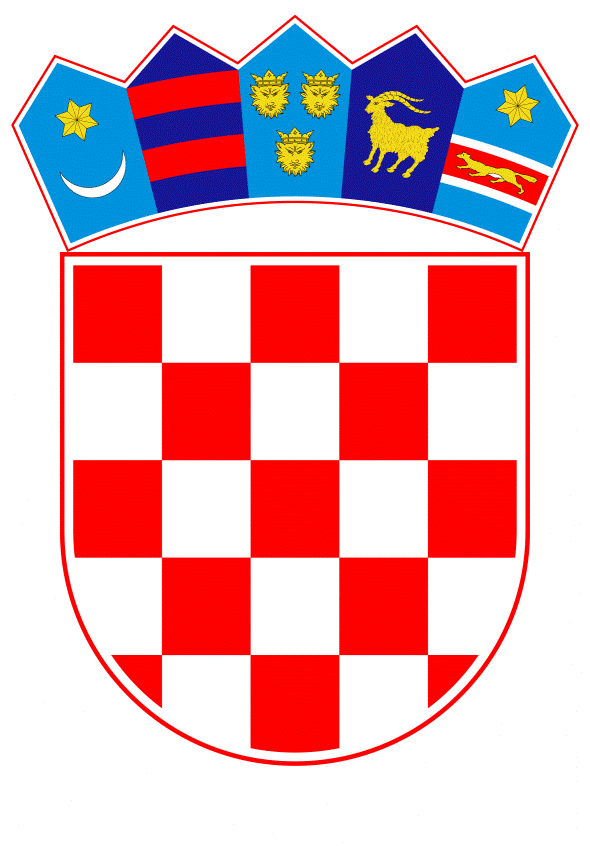 VLADA REPUBLIKE HRVATSKEZagreb, 29. travnja 2021.______________________________________________________________________________________________________________________________________________________________________________________________________________________________Banski dvori | Trg Sv. Marka 2 | 10000 Zagreb | tel. 01 4569 222 | vlada.gov.hrVLADA REPUBLIKE HRVATSKEKONAČNI PRIJEDLOG ZAKONA O IZMJENAMA I DOPUNAMAZAKONA O VETERINARSTVUZagreb, travanj 2021.KONAČNI PRIJEDLOG ZAKONA O IZMJENAMA I DOPUNAMA ZAKONA O VETERINARSTVUČlanak 1.U Zakonu o veterinarstvu („Narodne novine“, br. 82/13., 148/13. i 115/18.), u članku 2. stavku 1. točka 5. mijenja se i glasi:  „5. Uredba (EU) br. 576/2013 Europskog parlamenta i Vijeća od 12. lipnja 2013. o nekomercijalnom premještanju kućnih ljubimaca i o stavljanju izvan snage Uredbe (EZ) br. 998/2003 (SL L 178, 11.08.2015.)“.Točke 10. i 11. brišu se.Dosadašnje točke 12., 13. i 14. postaju točke 10., 11. i 12.	Dosadašnja točka 15. briše se.Dosadašnja točka 16. koja postaje točka 13. mijenja se i glasi: „13. Uredba 2017/625 Europskog parlamenta i Vijeća od 15. ožujka 2017. o službenim kontrolama i drugim službenim aktivnostima kojima se osigurava primjena propisa o hrani i hrani za životinje, pravila o zdravlju i dobrobiti životinja, zdravlju bilja i sredstvima za zaštitu bilja, o izmjeni uredaba (EZ) br. 999/2001, (EZ) br. 396/2005, (EZ) br. 1069/2009, (EZ) br. 1107/2009, (EU) br. 1151/2012, (EU) br. 652/2014, (EU) 2016/429 i (EU) 2016/2031 Europskog parlamenta i Vijeća, uredaba Vijeća (EZ) br. 1/2005 i (EZ) br. 1099/2009 i direktiva Vijeća 98/58/EZ, 1999/74/EZ, 2007/43/EZ, 2008/119/EZ i 2008/120/EZ te o stavljanju izvan snage uredaba (EZ) br. 854/2004 i (EZ) br. 882/2004 Europskog parlamenta i Vijeća, direktiva Vijeća 89/608/EEZ, 89/662/EEZ, 90/425/EEZ, 91/496/EEZ, 96/23/EZ, 96/93/EZ i 97/78/EZ te Odluke Vijeća 92/438/EEZ (Uredba o službenim kontrolama) (SL L 95, 7.4.2017.); (u daljnjem tekstu: Uredba (EU) 2017/625)“. Dosadašnje točke 17., 18. i 19. postaju točke 14., 15. i 16. Dosadašnja točka 20. koja postaje točka 17. mijenja se i glasi:„17. Provedbena uredba Komisije (EU) 2015/1375 оd 10. kolovoza 2015. o utvrđivanju posebnih pravila za službene kontrole trihinele u mesu (SL L 212, 11.08.2015.) (u daljnjem tekstu: Provedbena Uredba Komisije (EU) 2015/1375)“.Dosadašnja točka 21. postaje točka 18.		Dosadašnja točka 22. koja postaje točka 19. mijenja se i glasi:„19. Provedbena uredba Komisije (EU) 2015/262 оd 17. veljače 2015. o utvrđivanju pravila u skladu s direktivama Vijeća 90/427/EEZ i 2009/156/EZ s obzirom na metode za identifikaciju kopitara (Uredba o putovnici za kopitare) (SL L 59, 03.03.2015.), (u daljnjem tekstu: Provedbena Uredba Komisije (EU) 2015/262)“.Dosadašnje točke 23. do 34. postaju točke 20. do 31. Iza točke 31. briše se točka i dodaje se točka 32. koja glasi:„32. Delegirana uredba Komisije (EU) 2019/2035 оd 28. lipnja 2019. o dopuni Uredbe (EU) 2016/429 Europskog parlamenta i Vijeća u pogledu pravila za objekte u kojima se drže kopnene životinje i valionice te u pogledu pravila o sljedivosti određenih držanih kopnenih životinja i jaja za valjenje (SL L 314, 5.12.2019.), (u daljnjem tekstu Delegirana uredba Komisije (EU) 2019/2035).“.U stavku 2. točke 2., 3. i 4. brišu se.Dosadašnje točke 5., 6. i 7. postaju točke 2., 3. i 4. Točke 8. i 9. brišu se.Dosadašnje točke 10. do 13. postaju točke 5. do 8.Članak 2.U članku 3. točka 3. mijenja se i glasi:„3. čelnik Uprave – službena osoba koja rukovodi radom upravne organizacije nadležne za veterinarstvo u sastavu ministarstva nadležnog za poljoprivredu“.U članku 3. točka 4. mijenja se i glasi:„4. dokumentacijski pregled – kako je utvrđeno za provjeru dokumentacije člankom 3. točkom 41. Uredbe (EU) 2017/625“.Točka 9. mijenja se i glasi:„9. fizički pregled pošiljke – kako je utvrđeno za fizičku provjeru člankom 3. točkom 43. Uredbe (EU) 2017/625“.Točka 14. mijenja se i glasi:„14. identifikacijski pregled – kako je utvrđeno za provjeru identifikacije člankom 3. točkom 42. Uredbe (EU) 2017/625“.Točka 35. briše se.Dosadašnje točke 36. do 52. postaju točke 35. do 51.  Dosadašnja točka 53. koja postaje točka 52. mijenja se i glasi:„52. službene kontrole – kako je utvrđeno člankom 2. stavkom 1. Uredbe (EU) 2017/625“.	Dosadašnje točke 54. do 61. postaju točke 53. do 60.Dosadašnja točka 62. koja postaje točka 61. mijenja se i glasi: „61. unošenje – kako je utvrđeno člankom 3. točkom 40. Uredbe (EU) 2017/625 za ulazak u Europsku uniju“.Dosadašnja točka 63. koja postaje točka 62. mijenja se i glasi:„62. Uprava – upravna organizacija nadležna za veterinarstvo u sastavu ministarstva nadležnog za poljoprivredu,“.	Dosadašnje točke 64. do 76. postaju točke 63. do 75.Dosadašnja točka 77. koja postaje točka 76. mijenja se i glasi: „76. Državni inspektorat - državna upravna organizacija koja obavlja inspekcijske poslove na području Republike Hrvatske“.Iza točke 76. dodaju se nova točka 77. i točke 78., 79. i 80. koje glase: „77. delegirana tijela kojima su povjereni poslovi službenih kontrola – delegirana tijela kako su definirana Uredbom (EU) 2017/625, za provedbu službenih kontrola i drugih službenih aktivnosti u područjima iz članka 1. stavka 2. točaka a), c), e) i f) Uredbe (EU) 2017/625 78. delegirana tijela kojima su povjereni poslovi drugih službenih aktivnosti - delegirana tijela za provedbu drugih službenih aktivnosti kako su definirana Uredbom (EU) 2017/625 u području iz članka 1. stavka 2. točke d) Uredbe (EU) 2017/625 79. službeni veterinar – kako je definiran Uredbom (EU) 2017/625, je veterinarski inspektor i ovlašteni veterinar80. Službena osoba za certificiranje –kako je definirana Uredbom (EU) 2017/625 je veterinarski inspektor te ovlašteni veterinar kojeg za certificiranje ovlasti glavni državni inspektor.“.Članak 3.U članku 7. stavku 5. riječi: „Uprava mora“ zamjenjuju se riječima: „Uprava i Državni inspektorat, u okviru svojih nadležnosti određenih propisima o službenim kontrolama i ovim Zakonom, moraju“.U stavku 6. riječi: „Uprava osigurava“ zamjenjuju se riječima: „Državni inspektorat, u okviru svojih nadležnosti određenih propisima o službenim kontrolama i ovim Zakonom, osigurava“.Članak 4.U članku 17. stavak 5. briše se.Članak 5.U članku 43. stavci 1. i 5. mijenjaju se i glase:„(1) Nadležno tijelo za provedbu Provedbene uredbe Komisije (EU) 2015/262 i Delegirane uredbe Komisije (EU) 2019/2035 u području identifikacije i registracije kopitara te dostavu informacija prema Europskoj komisiji i nadležnim tijelima drugih država članica je Ministarstvo, a za provedbu nadzora Državni inspektorat.(5) Mjere propisane člankom 34. Provedbene uredbe Komisije (EU) 2015/262, pod nadzorom službenog veterinara, provodi subjekt u poslovanju s hranom kada je riječ o klanju kopitara, odnosno odobreni prijevoznik nusproizvoda kada se radi o usmrćivanju ili uginuću.“.Članak 6.U članku 49. stavku 3. riječi: „i Prilogom I., Odjeljkom IV. Poglavljem X. Uredbe (EZ) br. 854/2004“ brišu se.Članak 7.Naslov iznad članka 55. mijenja se i glasi: „Pregled tijekom prijevoza“.U članku 55. stavak 1. mijenja se i glasi:„(1) Nadzor prijevoza životinja, proizvoda i nusproizvoda životinjskog podrijetla i hrane za životinje obavljaju mobilne jedinice veterinarskih inspektora, a ovlaštene su zaustavljati vozila koja prevoze životinje, proizvode i nusproizvode životinjskog podrijetla i hranu za životinje.“. Stavak 2. briše se.Dosadašnji stavak 3. postaje stavak 2.Dosadašnji stavak 4. koji postaje stavak 3. mijenja se i glasi: „(3) Način i postupke obavljanja veterinarskih pregleda, zaustavljanja vozila, osposobljavanje članova mobilnih jedinica, opremu i oznake mobilnih jedinica te njihovih vozila, pravilnikom propisuje ministar nadležan za poljoprivredu, uz prethodnu suglasnost glavnog državnog inspektora, ministra nadležnog za unutarnje poslove i ministra nadležnog za promet.“.  Članak 8.U članku 62. stavak 1. mijenja se i glasi: „(1) Postupak certificiranja i izdavanja službenih certifikata i potvrda, kada je to primjenjivo, u pogledu usklađenosti s jednim ili više zahtjeva utvrđenih pravilima iz članka 1. stavka 2. točke a) kada se radi o sigurnosti hrane životinjskog podrijetla te točaka c), d), e), i f) Uredbe 2017/625 provodi veterinarski inspektor te ovlašteni veterinar delegiranog tijela kojem je Državni inspektorat povjerio posao službenog certificiranja.“.Stavci 2. i 3. brišu se.Dosadašnji stavci 4. do 8. postaju stavci 2. do 6.Članak 9.Članak 66. mijenja se i glasi:„(1) Nekomercijalno premještanje kućnih ljubimaca preko granice Republike Hrvatske obavlja se u skladu s Uredbom (EU) 576/2013.(2) Ministar pravilnikom propisuje detaljna pravila za provedbu Uredbe (EU) 576/2013 iz stavka 1. ovoga članka u odnosu na uvjete koji se primjenjuju prilikom nekomercijalnog premještanja kućnih ljubimaca u Republiku Hrvatsku.“.Članak 10.Naslovi iznad članaka i članci 68. do 76. brišu se. Članak 11.Naslovi iznad članaka i članci 78. do 89. brišu se.Članak 12. U članku 101. stavku 1. riječi: „članaka 37. i 87. ovoga Zakona“ zamjenjuju se riječima: „članka 37. ovoga Zakona i korisnici objekata u poslovanju s hranom životinjskog podrijetla“. Članak 13. U članku 103. stavku 1. riječi: „članaka 37. i 87. ovoga Zakona“ zamjenjuju se riječima: „članka 37. ovoga Zakona te iz objekata u poslovanju s hranom životinjskog podrijetla“.Članak 14.U članku 109. stavci 3. i 4. mijenjaju se i glase: „(3) Poslove iz stavka 1. točaka 1., 7., 9., 11. i 13. ovoga članka te članka 17. ovoga Zakona može obavljati samo veterinarska ambulanta, odnosno veterinarska stanica koju na vrijeme od sedam godina ovlasti Uprava kao delegirano tijelo kojemu su povjereni poslovi službenih aktivnosti pod uvjetima propisanima člankom 31. stavkom 1. Uredbe (EU) 2017/625. (4) Iznimno od odredbe stavka 3. ovoga članka, za određene poslove drugih službenih aktivnosti kao stručnih poslova od javnog interesa iz stavka 3. ovoga članka, kada nije moguće ovlastiti veterinarsku organizaciju, Uprava može ovlastiti i doktore veterinarske medicine kao fizičke osobe, pod uvjetima propisanima člankom 31. stavkom 2. Uredbe (EU) 2017/625.“. Iza stavka 4. dodaju se novi stavci 5. i 6. koji glase:„(5) Poslove iz stavka 1. točke 12. ovoga članka i članka 115. stavka 1. ovoga Zakona može obavljati samo veterinarska organizacija koju ovlasti Državni inspektorat kao delegirano tijelo pod uvjetima propisanima člankom 29. Uredbe (EU) 2017/625. (6) Iznimno od odredbe stavka 5. ovoga članka, kada nije moguće ovlastiti delegirano tijelo, za određene poslove drugih službenih aktivnosti kao stručnih poslova od javnog interesa navedenih članka 115. stavku 1. ovoga Zakona, Državni inspektorat može ovlastiti i doktore veterinarske medicine, kao fizičke osobe, pod uvjetima propisanim člankom 30. Uredbe (EU) br. 2017/625.“.Dosadašnji stavci 5. do 9. postaju stavci 7 do 11.Članak 15.Članak 115. mijenja se i glasi:„(1) Državni inspektorat može ovlastiti veterinarske organizacije kao delegirana tijela kojima su povjereni poslovi službenih kontrola za obavljanje pojedinih poslova službenih kontrola i drugih službenih aktivnosti u područjima iz članka 1. stavka 2. točaka a), c), e) i f) Uredbe (EU) 2017/625 u skladu s člankom 28. Uredbe (EU) 2017/625 i odredbama propisa o službenim kontrolama. (2) Iznimno od odredbe stavka 1. ovog članka, kada nije moguće ovlastiti veterinarske organizacije iz stavka 1. ovoga članka, za provedbu drugih službenih aktivnosti kao stručnih poslova od javnog interesa, u skladu s člankom 109. stavkom 6. ovoga Zakona i člankom 30. Uredbe (EU) 2017/625, Državni inspektorat može ovlastiti i doktore veterinarske medicine kao fizičke osobe.(3) Delegirana tijela kojima su povjereni poslovi službenih kontrola iz stavka 1. ovoga članka moraju ispunjavati uvjete propisane člankom 29. Uredbe (EU) 2017/625, a ovlašteni veterinari kao fizičke osobe, uvjete iz članka 30. Uredbe (EU) 2017/625.(4) Državni inspektorat s delegiranim tijelom kojemu su povjereni poslovi službenih kontrola, odnosno s fizičkom osobom kao ovlaštenim veterinarom, zaključuje ugovor o povjeravanju poslova na vrijeme od sedam godina.(5) Veterinarska inspekcija provodi službene kontrole nad radom delegiranih tijela kojima su povjereni poslovi službenih kontrola i ovlaštenih veterinara kao fizičkih osoba kojima su povjereni poslovi drugih službenih aktivnosti kao stručnih poslova od javnog interesa.(6) U slučaju da se nadzorom, odnosno revizijom utvrdi da delegirana tijela kojima su povjereni poslovi službenih kontrola ili fizičke osobe iz stavka 3. ovoga članka ne izvršavaju ugovorne obveze, Državni inspektorat može raskinuti ugovor o povjeravanju poslova, a ako ne poduzmu odgovarajuće aktivnosti i pravodobne korekcije nesukladnosti čije neotklanjanje može predstavljati rizik za zdravlje ljudi i životinja, ugovor se može raskinuti bez otkaznog roka.(7) Odluka o davanju ovlasti za obavljanje poslova iz ovoga članka donosi se na temelju javnoga natječaja.(8) Javni natječaj iz stavka 7. ovoga članka raspisuje Državni inspektorat, a provodi ga povjerenstvo koje imenuje glavni državni inspektor.(9) Odluku o davanju ovlasti najpovoljnijem ponuditelju Državni inspektorat donosi na prijedlog povjerenstva iz stavka 8. ovoga članka.(10) Glavni državni inspektor, na temelju odluke iz stavka 9. ovoga članka, s delegiranim tijelom kojemu su povjereni poslovi službenih kontrola, odnosno, ovlaštenim veterinarom kao fizičkom osobom kojoj su povjereni poslovi drugih službenih aktivnosti, sklapa ugovor o povjeravanju poslova.(11) Ugovor iz stavka 10. ovoga članka obvezno sadrži odredbe koje su propisane člankom 11. stavkom 2. ovoga Zakona.(12) Ugovor o povjeravanju poslova iz stavka 10. ovoga članka prestaje protekom vremena na koji je sklopljen, otkazom ili raskidom.(13) Državni inspektorat može i prije isteka roka otkazati ugovor iz stavka 10. ovoga članka, bez otkaznog roka ili uz otkazni rok, ako utvrdi da delegirano tijelo kojemu su povjereni poslovi službenih kontrola:– ne obavlja ili nepotpuno obavlja povjerene poslove– obavlja povjerene poslove protivno ugovornim odredbama.“.Članak 16.U članku 122. stavak 2. mijenja se i glasi:„(2) Iznimno od odredbe stavka 1. ovoga članka, pojedine poslove iz članka 109. stavka 3. ovoga Zakona može obavljati i veterinarska praksa u slučajevima iz članka 109. stavaka 3., 4. i 6. ovoga Zakona.“.Članak 17.U nazivu odjeljka 10. iznad članka 132. riječi: „PRISTOJBE, NAKNADE I“ brišu se.Naslov iznad članka i članak 132. brišu se.Članak 18.U naslovu iznad članka 133. oznaka: „b)“ briše se.Članak 19.Iza članka 137. dodaju se članci 137.a i 137.b koji glase:„Članak 137.aVeterinarski inspektori pri provedbi inspekcijskog nadzora vode postupak, sastavljaju zapisnik i donose rješenja kada su za to ovlašteni odredbama propisa EU, ovoga Zakona te propisima donesenim na temelju ovoga Zakona.Članak 137.b(1) Ako veterinarski inspektor u obavljanju inspekcijskog nadzora utvrdi da ovaj Zakon ili drugi propis na temelju kojeg je ovlašten postupati nije primijenjen ili da nije pravilno primijenjen, naredit će rješenjem otklanjanje utvrđene nepravilnosti, određujući rok u kojem je pravna ili fizička osoba dužna postupiti.(2) Veterinarski inspektor rješenje iz stavka 1. ovoga članka donosi bez odgađanja, a najkasnije u roku 15 dana od dana provedenog nadzora.“.Članak 20.U članku 143. riječi: „Uredbe (EZ) br. 882/2004 i Uredbe (EZ) br. 854/2004“ zamjenjuju se riječima: „Uredbe (EU) 2017/625“.Članak 21. U članku 144. ispred riječi: „Protiv“ stavlja se oznaka stavka koja glasi: „(1)“.Iza stavka 1. dodaju se stavci 2. i 3. koji glase:„(2) Protiv rješenja veterinarskog inspektora i graničnog veterinarskog inspektora donesenog u prvom stupnju može se izjaviti žalba nadležnoj unutarnjoj ustrojstvenoj jedinici za drugostupanjski upravni postupak u središnjem uredu Državnog inspektorata.(3) Žalba iz stavka 2. ovoga članka ne odgađa izvršenje rješenja.“.Članak 22.U članku 152. točka 18. mijenja se i glasi:„18. privremeno zabraniti rad objekta u poslovanju s hranom životinjskog podrijetla ili u objektu u poslovanju s hranom za životinje ukoliko u razdoblju duljem od 60 dana od dana izdavanja računa subjekt nije platio pristojbu utvrđenu posebnim provedbenim propisom o financiranju službenih kontrola, odnosno, privremeno zabraniti izdavanje certifikata svim subjektima koji nisu podmirili pristojbe za poslove certificiranja u roku od 60 dana od dana izdavanja računa, a do dana podmirenja pristojbi“.U točki 27. iza riječi: „ovlašten“ dodaju se riječi: „u skladu s odredbama ovoga Zakona,“.Članak 23.U članku 153. stavci 1. i 2. mijenjaju se i glase:„(1) Ovlašteni veterinar je doktor veterinarske medicine ovlašten za obavljanje poslova koji su temeljem ovoga Zakona preneseni na veterinarske organizacije i veterinarske prakse ili na njega kao fizičku osobu.(2) Za ovlaštenog veterinara iz stavka 1. ovoga članka može se imenovati veterinar koji ima najmanje šest mjeseci radnog iskustva u struci, licenciju i položen državni stručni ispit za ovlaštenog veterinara, dok za samostalnu provedbu poslova službenih kontrola i certificiranja, ovlašteni veterinari moraju, u delegiranom tijelu kojemu su povjereni ovi poslovi, dodatno proći još i šest mjeseci rada pod nadzorom ovlaštenog veterinara s iskustvom od najmanje dvije godine samostalnog rada na istim poslovima, u svrhu stručnog osposobljavanja.“.	Iza stavka 5. dodaju se novi stavci 6. i 7. koji glase: „(6) Na prijedlog veterinarskog inspektora iz stavka 5. podstavka 2. ovoga članka, čelnik Uprave može primijeniti opomenu kao blažu mjeru i suspenziju ovlaštenja do okončanja postupka pred Upravom, Hrvatskom veterinarskom komorom ili stvarno nadležnim sudom.(7) Prijedlog za novo imenovanje ovlaštenog veterinara razriješenog na temelju stavka 5. podstavka 2. ovoga članka delegirano tijelo kojemu su povjereni poslovi službenih kontrola i/ili drugih službenih aktivnosti ili veterinarska praksa može podnijeti nakon što prođu najmanje tri godine od razrješenja.“.Dosadašnji stavci 6. i 7. postaju stavci 8. i 9.  Članak 24.U članku 154. stavak 2. mijenja se i glasi: „(2) U skladu s opsegom poslova koji je povjeren veterinarskoj organizaciji ili veterinarskoj praksi ili njemu kao fizičkoj osobi, ovlašteni veterinar obavlja slijedeće poslove:– veterinarske preglede i kontrole na gospodarstvima, farmama, stočnim sajmovima, izložbama životinja i drugim objektima kada je za to ovlaštena veterinarska organizacija u kojoj je zaposlen– službene kontrole hrane životinjskog podrijetla, hrane za životinje te nusproizvoda i od njih dobivenih proizvoda povjerenih delegiranom tijelu kojemu su povjereni poslovi službenih kontrola – certificiranje – izdavanje svjedodžbi o zdravstvenom stanju životinja.“.Iza stavka 2. dodaju se novi stavak 3. i stavak 4. koji glase: „(3) Pod odgovornošću ovlaštenog veterinara obavljaju se slijedeći poslovi povjereni ovlaštenim veterinarskim organizacijama ili veterinarskoj praksi ili njemu kao fizičkoj osobi:– provedba obveznog označavanja životinja te vođenje propisane evidencije o označavanju i prometu životinja– provedba propisanih mjera za otkrivanje, sprječavanje, suzbijanje i kontrolu zaraznih ili nametničkih bolesti– uzorkovanje dijagnostičkog materijala od životinja, proizvoda životinjskog podrijetla i hrane za životinje radi ispitivanja zdravstvenog stanja životinja, odnosno zdravstvene ispravnosti proizvoda životinjskog podrijetla i hrane za životinje.(4) Ovlašteni veterinar ima pravo i obvezu:– zabraniti otpremu životinja, proizvoda životinjskog podrijetla i nusproizvoda životinjskog podrijetla, ako se prilikom veterinarskog pregleda utvrdi ili posumnja da je pošiljka zaražena ili zdravstveno neispravna, ako potječe iz zaraženog područja, ako ne udovoljava drugim propisanim uvjetima zdravstvene ispravnosti, ako pošiljka nije propisno označena, ne prati ju propisana i uredna dokumentacija, ako prijevozno sredstvo ne udovoljava propisanim veterinarskim uvjetima te o tomu neodgodivo izvijestiti veterinarskog inspektora– provedbu i drugih veterinarskih mjera iz ovoga Zakona ako je za to ovlašten.“.Dosadašnji stavak 3. postaje stavak 5.Članak 25.U članku 161. točke 8. do 12. mijenjaju se i glase:  „8. ne podnese zahtjev za izdavanje jedinstvenog doživotnog identifikacijskog dokumenta za kopitare sukladno odredbama članka 58. stavka 3. Delegirane uredbe Komisije (EU) 2019/2035 9. ne osigura da se, u skladu s odredbama članka 83. Delegirane uredbe Komisije (EU) 2019/2035, kopitari nakon ulaska u Europsku uniju, te ako ostaju u Europskoj uniji, označe u skladu s člankom 58. iste Uredbe 10. ne osigura da držane kopitare u svakom trenutku prati njihov jedinstveni doživotni identifikacijski dokument u skladu s člankom 66. stavkom 1. Delegirane uredbe Komisije (EU) 2019/2035, osim u slučajevima iz stavka 2. istog članka11. ako u skladu s člankom 66. stavkom 4. Delegirane uredbe Komisije (EU) 2019/2035 ne vrati jedinstveni doživotni identifikacijski dokument nadležnom tijelu koje ga je izdalo ili tijelu kojem je dodijeljena zadaća izdavanja u roku od 30 dana od uginuća ili gubitka kopitara12. ako prije liječenja kopitara iz članka 37. stavka 3. Provedbene uredbe Komisije (EU) 2015/262, neopozivo ne proglasi kopitara životinjom koja nije namijenjena klanju radi prehrane ljudi“.Članak 26.Članak 162. mijenja se i glasi:„(1) Novčanom kaznom od 10.000,00 do 30.000,00 kuna kaznit će se za prekršaj pravna osoba ako:1. ne osigura da je njegov pas označen najkasnije 90 dana od dana štenjenja u skladu s člankom 45. stavkom 1. ovoga Zakona   2. ne upiše označenog psa, mačku i pitomu vreticu u Upisnik kućnih ljubimaca u skladu s člankom 45. stavkom 2. ovoga Zakona3. ne prijavi nabavu psa, odnosno odjavu psa u slučaju svakog gubitka posjeda životinje (nestanka, prodaje, darovanja, uginuća) u roku od 14 dana od nastalog događaja u skladu s člankom 45. stavkom 6. ovoga Zakona4. premješta kućnog ljubimca vrsta navedenih u Prilogu I. dijela A Uredbe (EU) 576/2013 iz Republike Hrvatske u drugu državu članicu ili iz druge države članice u Republiku Hrvatsku i ne ispunjava uvjete iz članka 6. Uredbe (EU) 576/2013 5. premješta kućnog ljubimca iz članka 7. stavka 1. Uredbe (EU) 576/2013 iz Republike Hrvatske u drugu državu članicu ili iz druge države članice u Republiku Hrvatsku i ne ispunjava uvjete iz članka 7. stavka 2. Uredbe (EU) 576/2013 6. premješta kućnog ljubimca vrsta navedenih u Prilogu I. dijelu A Uredbe (EU) 576/2013 iz treće države ili državnog područja u Republiku Hrvatsku i ne ispunjava uvjete iz članka 10. stavka 1. Uredbe (EU) 576/20137. naknadno nekomercijalno premješta kućne ljubimce vrsta navedenih u Prilogu I. dijelu A Uredbe (EU) 576/2013, iz članka 11. stavka 1. Uredbe (EU) 576/2013, iz druge države članice u Republiku Hrvatsku u suprotnosti s člankom 11. stavkom 3. Uredbe (EU) 576/2013  8. premješta kućne ljubimce vrsta navedenih u Prilogu I. dijelu B Uredbe (EU) br. 576/2013 s državnog područja ili iz treće zemlje u Republiku Hrvatsku u suprotnosti s člankom 14. stavkom 1. Uredbe (EU) 576/2013, odnosno u suprotnosti s pravilima donesenim na temelju članka 14. stavka 2. Uredbe (EU) 576/2013 i članka 66. stavka 2. ovoga Zakona  9. ako izda identifikacijski dokument iz članka 6. točke (d) Uredbe (EU) 576/2013 u suprotnosti s člankom 22. stavcima 1. i 2. Uredbe (EU) 576/201310. ako za izdani identifikacijski dokument ne čuva podatke iz članka 22. stavka 3. Uredbe (EU) 576/2013 najmanje tri godine11. ako izda identifikacijski dokument iz članka 9. stavka 2. točke (c) Uredbe (EU) 576/2013 u suprotnosti s člankom 29. stavkom 1. Uredbe (EU) 576/2013 te stavkom 2. istog članka 12. ako za vrijeme bilo kojeg nekomercijalnog premještanja kućnih ljubimaca u državu članicu iz druge države članice ili s državnog područja ili iz treće zemlje navedenih na popisu u skladu s člankom 13. stavkom 1. ili člankom 15. Uredbe (EU) 576/2013, posjednik ili ovlaštena osoba na zahtjev veterinarskog inspektora, ne predoči identifikacijski dokument za kućnog ljubimca i/ili ne omogući da je kućni ljubimac dostupan za preglede, u skladu s člankom 33. stavkom 2. Uredbe (EU) 576/2013(2) Za prekršaj naveden u stavku 1. ovoga članka novčanom kaznom od 2.000,00 do 6.000,00 kuna kaznit će se i odgovorna osoba u pravnoj osobi te fizička osoba.“.Članak 27.U članku 163. točka 4. mijenja se i glasi:„4. postupa protivno odredbama propisa o načinu i postupcima obavljanja veterinarskih pregleda, zaustavljanja vozila, osposobljavanje članova mobilnih jedinica, opremu i oznake mobilnih jedinica te njihovih vozila iz članka 55. stavka 3. ovoga Zakona“.Članak 28.Naslovi iznad članaka i članci 165. i 166. brišu se.Članak 29. U članku 167. točke 1. i 2. brišu se. 	Dosadašnja točka 3. postaje točka 1.	Točka 4. briše se.Dosadašnje točke 5. do 8. postaju točke 2. do 5. U dosadašnjoj točki 9. koja postaje točka 6. riječi: „Uredbe (EZ) 854/2004“ zamjenjuju se riječima: „Uredbe (EU) 2017/625“.Članak 30.U članku 168. točki 4. riječi: „Uredbe (EZ) 854/2004“ zamjenjuju se riječima: „Uredbe (EU) 2017/625“.Točke 5. do 11. mijenjaju se i glase:„5. ne omogući ovlaštenoj osobi uzorkovanje trupova konja, divljih svinja i drugih uzgojenih ili divljih vrsta životinja prijemljivih na invaziju trihinelom u klaonicama ili objektima za obradu i rasijecanje divljači, sukladno članku 2. stavku 2. Provedbene uredbe Komisije (EU) 2015/13756. do dobivanja rezultata pretrage na trihinelu, trupove svinja i konja rasijeca u suprotnosti sa odredbama članka 2. stavka 3. Provedbene uredbe Komisije (EU) 2015/13757. izmjeste trupove ili, njihove dijelove namijenjene za prehranu ljudi ili hranidbu životinja, koji sadrže tkivo poprečno- prugastih mišića, iz prostorija objekta prije nego što se utvrdi da je rezultat pretrage na trihinelu negativan protivno odredbama članka 4. stavka 1. Provedbene uredbe Komisije (EU) 2015/1375 8. trupove zaklanih životinja označava oznakom zdravstvene ispravnosti protivno odredbama članka 4. stavka 3. Provedbene Uredbe Komisije (EU) 2015/13759. za pretragu uzoraka ne koristi metode pretraživanja sukladno odredbama članka 6. stavka 1. Provedbene uredbe Komisije (EU) 2015/1375, tamo gdje postoji osnova za sumnju na invaziju trihinelom10. postupa protivno odredbama članka 9. Provedbene uredbe Komisije (EU) 2015/1375 i ne obavijesti nadležno tijelo o činjenicama koje bi mogle utjecati na status uzgoja slobodnog od trihinele11. uvozi meso podrijetlom od životinjskih vrsta koje mogu biti nosioci trihinele protivno odredbama članaka 13. i 14. Provedbene uredbe Komisije (EU) 2015/1375.“.Članak 31.U članku 169. iza točke 3. umjesto zareza stavlja se točka, a točka 4. briše se.Članak 32.U članku 176. točka 6. briše se. Dosadašnja točka 7. koja postaje točka 6. mijenja se i glasi:„6. ne otkloni utvrđene nepravilnosti na način i u roku kako je odredio veterinarski inspektor u skladu s člankom 137.b. stavkom 1. ovoga Zakona.“.Članak 33.Članak 177. mijenja se i glasi:„(1) Novčanom kaznom od 10.000,00 do 30.000,00 kuna kaznit će se za prekršaj pravna osoba ako:1. njen uposlenik obavlja poslove iz članka 154. stavka 2. ovoga Zakona za koje nije ovlašten, ili koji nisu u skladu s opsegom poslova koji je povjeren veterinarskoj organizaciji ili veterinarskoj praksi u kojoj je uposlen 2. ako njen ovlašteni veterinar propusti zabraniti otpremu životinja, proizvoda životinjskog podrijetla i nusproizvoda životinjskog podrijetla, kad se prilikom veterinarskog pregleda utvrdi ili posumnja da je pošiljka zaražena ili zdravstveno neispravna, ako potječe iz zaraženog područja, ako ne udovoljava drugim propisanim uvjetima zdravstvene ispravnosti, ako pošiljka nije propisno označena, ne prati ju propisana i uredna dokumentacija, ako prijevozno sredstvo ne udovoljava propisanim veterinarskim uvjetima ili o tomu propusti neodgodivo izvijestiti veterinarskog inspektora, sukladno članku 154. stavku 4. ovoga Zakona,3. ako njen ovlašteni veterinar, propusti izvijestiti veterinarskog inspektora ovlaštenog da naredi mjere za otklanjanje utvrđenih nepravilnosti, u skladu s člankom 154. stavkom 5. ovoga Zakona.(2) Novčanom kaznom od 2.000,00 do 6.000,00 kuna kaznit će se za prekršaj;1. odgovorna osoba u pravnoj osobi, fizička osoba, odnosno ovlašteni veterinar u slučaju iz stavka 1. točke 1. ovoga članka2. odgovorna osoba u pravnoj osobi i ovlašteni veterinar u slučaju iz stavka 1. točke 2. ovoga članka3. odgovorna osoba u pravnoj osobi i ovlašteni veterinar u slučaju iz stavka 1. točke 3. ovoga članka.(3) Novčanom kaznom od 5.000,00 do 10.000,00 kuna kaznit će se za prekršaj fizička osoba kojoj su povjereni poslovi službenih kontrola ili drugih službenih aktivnosti kao fizičkim osobama ako:1. obavlja poslove iz članka 154. stavka 2. ovoga Zakona za koje nije ovlašten, ili koji nisu u skladu s opsegom poslova koji mu je povjeren 2. propusti zabraniti otpremu životinja, proizvoda životinjskog podrijetla i nusproizvoda životinjskog podrijetla, u skladu sa člankom 154. stavkom 4. ovoga Zakona, kada je za to ovlašten, ili ako o zabrani propusti neodgodivo izvijestiti veterinarskog inspektora3. ako propusti izvijestiti veterinarskog inspektora ovlaštenog da naredi mjere za otklanjanje utvrđenih nepravilnosti, u skladu s člankom 154. stavkom 5. ovoga Zakona.“.Članak 34.U cijelom tekstu Zakona riječi: „osoba ovlaštena za certificiranje“ u određenom padežu zamjenjuju se riječima: „službena osoba za certificiranje“ u odgovarajućem padežu.PRIJELAZNE I ZAVRŠNE ODREDBEČlanak 35.(1) Pravilnik iz članka 7. ovoga Zakona donijet će ministar nadležan za poljoprivredu uz prethodnu suglasnost glavnog državnog inspektora, ministra nadležnog za unutarnje poslove i ministra nadležnog za promet u roku od godinu dana od dana stupanja na snagu ovoga Zakona.(2) Pravilnik iz članka 9. ovoga Zakona donijet će ministar nadležan za poljoprivredu u roku od godinu dana od dana stupanja na snagu ovoga Zakona.(3) Do stupanja na snagu pravilnika iz stavka 2. ovoga članka, na snazi ostaju: Pravilnik o izdavanju certifikata za žive životinje i proizvode životinjskog podrijetla u međunarodnom prometu („Narodne novine“, broj 137/08.), Pravilnik o uvjetima koji se primjenjuju prilikom nekomercijalnog premještanja kućnih ljubimaca u republiku hrvatsku („Narodne novine“, broj 65/16.) i Pravilnik o uvjetima kojima moraju udovoljavati veterinarske organizacije, veterinarska praksa i veterinarska služba u sustavu provedbe veterinarske djelatnosti („Narodne novine“, br. 103/13., 130/14. i 9/19.).Članak 36.(1) Svi ugovori sklopljeni između Uprave i delegiranih tijela kojima su povjereni poslovi službenih kontrola o obavljanju pojedinih poslova službenih kontrola prije stupanja na snagu odredbi iz članka 115. Zakona o veterinarstvu („Narodne novine“, br. 82/13.,148/13. i 115/18.), ostaju na snazi do isteka roka na koji su sklopljeni.(2) Aneksom ugovora iz stavka 1. ovoga članka izmijenit će se odredbe ugovora o izvješćivanju i raskidu u skladu s nadležnostima propisanim člankom 115. Zakona o veterinarstvu („Narodne novine“, br. 82/13., 148/13. i 115/18.).(3) Aneksi ugovora iz stavka 2. sklopit će se u roku od šest mjeseci od dana stupanja na snagu ovoga Zakona.Članak 37. Ovaj Zakon stupa na snagu osmoga dana od dana objave u „Narodnim novinama“, osim odredaba članaka 14., 15., 17. i 18. koje stupaju na snagu u roku tri mjeseca od dana stupanja na snagu ovoga Zakona.O B R A Z L O Ž E N J EI.	RAZLOZI ZBOG KOJIH SE ZAKON DONOSI Zakon o veterinarstvu („Narodne novine“, br. 82/13., 148/13. i 115/18.) donesen je 2013. godine sa svrhom potpunog usklađivanja Republike Hrvatske s pravnom stečevinom Europske unije u području veterinarstva i sigurnosti hrane životinjskog podrijetla te ustroja vertikalno i horizontalno integrirane nacionalne veterinarske službe zasnovane na principima upravljanja kvalitetom i međunarodnim standardima Svjetske organizacije za zdravlje životinja (OIE-a). Ovim Zakonom usklađuje se Zakon o veterinarstvu s Uredbom (EU) 2017/625 Europskog parlamenta i Vijeća od 15. ožujka 2017. o službenim kontrolama i drugim službenim aktivnostima kojima se osigurava primjena propisa o hrani i hrani za životinje, pravila o zdravlju i dobrobiti životinja, zdravlju bilja i sredstvima za zaštitu bilja, o izmjeni uredaba (EZ) br. 999/2001, (EZ) br. 396/2005, (EZ) br. 1069/2009, (EZ) br. 1107/2009, (EU) br. 1151/2012, (EU) br. 652/2014, (EU) 2016/429 i (EU) 2016/2031 Europskog parlamenta i Vijeća, uredaba Vijeća (EZ) br. 1/2005 i (EZ) br. 1099/2009 i direktiva Vijeća 98/58/EZ, 1999/74/EZ, 2007/43/EZ, 2008/119/EZ i 2008/120/EZ te o stavljanju izvan snage uredaba (EZ) br. 854/2004 i (EZ) br. 882/2004 Europskog parlamenta i Vijeća, direktiva Vijeća 89/608/EEZ, 89/662/EEZ, 90/425/EEZ, 91/496/EEZ, 96/23/EZ, 96/93/EZ i 97/78/EZ te Odluke Vijeća 92/438/EEZ (Uredba o službenim kontrolama) (SL L 95, 7.4.2017.); (u daljnjem tekstu: Uredba (EU) 2017/625), uzimajući u obzir izdvajanje veterinarske inspekcije iz Ministarstva poljoprivrede, uprave nadležne za veterinarstvo i sigurnost hrane i pripajanje Državnom inspektoratu te novu podjelu nadležnosti u predloženom Zakonu o službenim kontrolama i drugim službenim aktivnostima koje se provode sukladno propisima o hrani, hrani za životinje, o zdravlju i dobrobiti životinja, zdravlju bilja i sredstvima za zaštitu bilja (u daljnjem tekstu: Zakon o službenim kontrolama) kao krovnom zakonu kojim se omogućava provedba Uredbe (EU) 2017/625, kojima Državni inspektorat preuzima dio nadležnosti u području veterinarstva i sigurnosti hrane životinjskog podrijetla. II.	PITANJA KOJA SE ZAKONOM RJEŠAVAJU Glavne promjene koje donosi ovaj Zakon su slijedeće:definira se što su delegirana tijela u veterinarstvu i službene osobe za certificiranje brišu se odredbe vezane uz uvozne kontrole budući da se uvozne kontrole definiraju Zakonom o službenim kontrolama, a koji je temeljni zakon za preuzimanje Uredbe (EU) 2017/625 mijenja se nadležnost za delegiranje poslova službenih kontrola i drugih službenih aktivnosti veterinarskim organizacijama u područjima iz članka 1. stavka 2. točaka a), c), e) i f) Uredbe (EU) 2017/625 na način da tu ovlast, umjesto ministarstva nadležnog za poljoprivredu, uprave nadležne za područje veterinarstva sada ima Državni inspektorat brišu se odredbe koje reguliraju postupak odobravanja i registracije objekata u poslovanju s hranom životinjskog podrijetla, budući da će ta materija biti regulirana u Zakonu o službenim kontrolamaomogućava se povjeravanje pojedinih poslova drugih službenih aktivnosti i fizičkim osobama kada je to primjenjivobrišu se odredbe o financiranju delegiranih poslova službenih kontrola i drugih službenih aktivnosti budući je ta materija regulirana u Zakonu o službenim kontrolama donosi se temelj za postupanje veterinarskih inspektora koji nedostaje u Zakonu o Državnom inspektoraturedefiniraju se uvjeti za imenovanje i poslovi ovlaštenog veterinara u skladu s novim mogućnostima povjeravanja poslova kao i potrebama na tržištu te umjesto dosadašnje dvije godine iskustva u struci, za imenovanje ovlaštenim veterinarom uvjet postaje najmanje šest mjeseci rada u struci omogućava se primjena blažih mjera sankcioniranja ovlaštenih veterinara od postojećih, u slučaju manjih nesukladnosti u obavljanju povjerenih poslova  usklađuju se prekršajne odredbe o identifikacijskom dokumentu za kopitare u skladu s Provedbenom uredbom Komisije (EU) 2015/262 оd 17. veljače 2015. o utvrđivanju pravila u skladu s direktivama Vijeća 90/427/EEZ i 2009/156/EZ s obzirom na metode za identifikaciju kopitara (Uredba o putovnici za kopitare) (SL L 59, 03.03.2015.)usklađuju se prekršajne odredbe o nekomercijalnom kretanju kućnih ljubimaca s Uredbom (EU) br. 576/2013 Europskog parlamenta i Vijeća od 12. lipnja 2013. o nekomercijalnom premještanju kućnih ljubimaca i o stavljanju izvan snage Uredbe (EZ) br. 998/2003 (SL L 178, 11.08.2015.)usklađuju se prekršajne odredbe za kontrolu trihineloze s Provedbenom uredbom Komisije (EU) 2015/1375 оd 10. kolovoza 2015. o utvrđivanju posebnih pravila za službene kontrole trihinele u mesu (SL L 212, 11.08.2015.).Usvajanjem ovih izmjena i dopuna uskladit će se Zakon o veterinarstvu s podjelom nadležnosti između Ministarstva poljoprivrede, upravne organizacije, nadležne za veterinarstvo i Državnog inspektorata u području veterinarstva i sigurnosti hrane životinjskog podrijetla, kako je regulirana Zakonom o službenim kontrolama, kao krovnim zakonom kojim se omogućava provedba Uredbe (EU) 2017/625.  III.	OBJAŠNJENJE ODREDBI PREDLOŽENOG ZAKONA Uz članak 1.Brišu se propisi Europske unije koji nisu više ne snazi, a dodaje se Uredba (EU) 2017/625 koja je osnovnim razlogom za izmjene i dopune Zakona o veterinarstvu. Uz članak 2.Pojedini pojmovi u pojmovniku se mijenjaju na način da se usklađuju s Uredbom (EU) 2017/625 te se uvode i definiraju novi pojmovi iz iste Uredbe za potrebe ovoga Zakona. Uz članak 3.Određuju se nadležnosti za osiguranje propisanih pregleda i kontrola u skladu s novom podjelom nadležnosti definiranom Zakonom o službenim kontrolama kojima se osigurava primjena propisa o hrani i hrani za životinje, pravila o zdravlju i dobrobiti životinja, zdravlju bilja i sredstvima za zaštitu bilja.Uz članak 4.S obzirom na to da je u izradi Nacrt prijedloga zakona o zdravlju životinja koji će regulirati ovu materiju, za ovom odredbom nema više potrebe.Uz članak 5.Uredba Komisije (EZ) br. 504/2008, čija se provedba osigurava predmetnim Zakonom, stavljena je izvan snage Provedbenom uredbom Komisije (EU) 2015/262 te su sukladno tome izmijenjene odredbe kojima se osigurava provedba navedene uredbe. Uz članak 6.Budući je Uredba (EZ) br. 854/2004 stavljena izvan snage, brisana je referenca na jedan od priloga Uredbe u kojem se nalazio model obrasca. Uz članak 7.Postojeća odredba o ovlastima mobilnih jedinica se dopunjuje na način da se odnosi i na proizvode i nusproizvode životinjskog podrijetla i hrane za životinje te se usklađuje s činjenicom da je veterinarska inspekcija sada u sastavu Državnog inspektorata.Uz članak 8.Odredbe o certificiranju se usklađuju s Uredbom (EU) 2017/625 te se uvodi i mogućnost izdavanja potvrdi kada je to primjenjivo te se određuje tko ima ovlast za izdavanje službenih certifikata i potvrdi. Uz članak 9.Utvrđuje se da se nekomercijalni promet kućnih ljubimaca preko granica Republike Hrvatske može provoditi isključivo u skladu s Uredbom (EZ) br. 576/2013 te se daje ovlast ministru poljoprivrede da određuje detaljna pravila kada je to potrebno.  Uz članke 10. i 11.Članci se brišu budući da se te odredbe reguliraju Zakonom o službenim kontrolama koji je temeljni propis za implementaciju Uredbe (EU) 2017/625.Uz članke 12. i 13.Ovom odredbom pozivanje na članak 87. je izbrisano.Uz članak 14.Mijenjaju se odredbe vezane uz delegiranje poslova službenih kontrola i drugih službenih aktivnosti na način da se Državni inspektorat određuje kao nadležno tijelo koje može delegirati poslove službenih kontrola i drugih službenih aktivnosti pravnim i fizičkim osobama kada je to primjenjivo. Rok na koji se sklapaju ugovori se produljuje s pet na sedam godina zbog smanjenja administrativnog opterećenja javne uprave ali i privatnog sektora. Uz članak 15.Redefinira se postupak delegiranja poslova službenih kontrola i drugih službenih aktivnosti delegiranim tijelima u skladu s Uredbom (EU) 2017/625 te novom podjelom nadležnosti kako ju definira Zakon o službenim kontrolama.Uz članak 16.Omogućava se delegiranje poslova drugih službenih aktivnosti veterinarskoj praksi u smislu povjeravanja poslova fizičkim osobama kada je to primjenjivo.Uz članke 17. i 18.Brišu se odredbe o financiranju u skladu s Uredbom (EU) 2017/625 i novom podjelom nadležnosti u skladu sa Zakonom o službenim kontrolama.Uz članak 19.Ove odredbe donose temelj za postupanje veterinarskih inspektora koji nedostaje u Zakonu o Državnom inspektoratu u smislu pisanja zapisnika i rješenja.Uz članak 20.Briše se pozivanje na Uredbe (EZ) br. 882/2004 i Uredbe (EZ) br. 854/2004 koje su stavljene van snage i zamjenjuju se referencom na Uredbu (EU) 2017/625.Uz članak 21.Ovim člankom se određuje pravo na žalbu na rješenja veterinarskog inspektora u prvom stupnju koja ne zadržava izvršenje rješenja.Uz članak 22.Dopunjuje se postojeća odredba na način da se privremeno zabrani izdavanje certifikata subjektima koji ne ispunjavaju obvezu plaćanja za to propisanih naknada. Uz članak 23.Skraćuje se uvjet stručnog iskustva za imenovanje ovlaštenog veterinara sa dvije godine na šest mjeseci dok se za samostalno obavljanje poslova službenih kontrola i certificiranja, uvodi kao dodatni uvjet još i šest mjeseci rada pod nadzorom ovlaštenog veterinara s iskustvom u delegiranom tijelu. Stručno osposobljavanje ovlaštenih veterinara je i obveza delegiranog tijela sukladno odredbi članka 5. Uredbe o službenim kontrolama.Uvodi se i mogućnost primjene blažih mjera sankcioniranja ovlaštenih veterinara za manje nesukladnosti u obavljanju povjerenih poslova. Uz članak 24.Redefinira se članak o pravima i poslovima ovlaštenih veterinara na način da se za delegirane službene aktivnosti za koje nisu potrebna specifična znanja i vještine koje mora posjedovati ovlašteni veterinar navodi da se obavljaju pod odgovornošću ovlaštenog veterinara, što praktično znači da ih fizički mogu obavljati i drugi veterinarski djelatnici.  Uz članak 25.Uredba Komisije (EZ) br. 504/2008, čija se provedba osigurava Zakonom, stavljena je izvan snage Provedbenom uredbom Komisije (EU) 2015/262 te je sukladno tome bilo potrebno izmijeniti odredbe kojima se osigurava sankcioniranje navedene uredbe. Nadalje, s 21. travnjem 2021. stupa na snagu Delegirana uredba Komisije (EU) 2019/2035 koja stavlja izvan snage dio Provedbene uredbe Komisije (EU) 2015/262 te su prekršajne odredbe u odnosu na obveze subjekata glede identifikacijskog dokumenta za kopitare definirane u odnosu na ovu uredbu. Uz članak 26.Dodaju se prekršajne odredbe za postupanje protivno odredbama Uredbe (EU) 576/2013 i članka 66. o nekomercijalnom premještanju kućnih ljubimaca u i iz država članica Europske unije u Republiku Hrvatsku te u Republiku Hrvatsku iz trećih zemalja.Uz članak 27.Uvodi se prekršajna odredba za slučaj nepridržavanja odredaba propisa o načinu i postupcima obavljanja veterinarskih pregleda, zaustavljanja vozila, osposobljavanje članova mobilnih jedinica, opremu i oznake mobilnih jedinica te njihovih vozila iz članka 55. stavka 3. ovoga Zakona.Uz članak 28.Brišu se prekršajne odredbe za obveze koje proizlaze iz odredbi koje reguliraju uvozne kontrole, a koje su brisane iz ovoga Zakona budući se reguliraju Zakonom o službenim kontrolama.Uz članak 29.Briše se prekršajna odredba vezana na kategorizaciju objekata budući je završena te je iz tog razloga i brisana iz normativnog dijela, slijedom čega se brišu i odredbe vezane na članak. Uz članak 30.Redefiniraju se prekršajne odredbe zbog stavljanja izvan snage i zamjene Uredbe (EZ) br. 2075/2005 Uredbom (EU) 2015/1375.Uz članak 31.Briše se prekršajna odredba budući je brisana i normativna odredba.Uz članak 32.Briše se prekršajna odredba vezana na obveze koje proizlaze iz financiranja službenih kontrola jer su brisane i normativne odredbe članka 132. te se propisuje prekršajna odredba za nepostupanje po rješenju veterinarskog inspektora.Uz članak 33.Prekršajna odredbu iz članka 177. točke 3. važećeg Zakona usklađuje se s normativnim dijelom, budući da je člankom 19. ovoga Zakona izmijenjen članak 154. stavak 2.Uz članak 34.Usklađuje se pojam osobe ovlaštene za certificiranje s pojmom iz Uredbe (EU) 2017/625 koji glasi službena osoba za certificiranje.Uz članak 35. Ova odredba odnosi se na provedbene propise te se njome određuje rok za donošenje njihovo donošenje.Uz članak 36. Ovom odredbom određuju se prijelazne odredbe u odnosu na novu podjelu nadležnosti za delegiranje poslova službenih kontrola.Uz članak 37. Ovom odredbom određuje se stupanje na snagu Zakona.IV.	OCJENA SREDSTAVA POTREBNIH ZA PROVOĐENJE ZAKONAZa provođenje ovoga Zakona nije potrebno osigurati dodatna sredstva u državnom proračunu Republike Hrvatske. V.	RAZLIKE IZMEĐU RJEŠENJA KOJA SE PREDLAŽU KONAČNIM PRIJEDLOGOM ZAKONA U ODNOSU NA RJEŠENJA IZ PRIJEDLOGA ZAKONA I RAZLOZI ZBOG KOJIH SU TE RAZLIKE NASTALENa 6. sjednici Hrvatskoga sabora, održanoj 5. ožujka 2021. donesen je Zaključak kojim se prihvaća Prijedlog zakona o izmjenama i dopunama zakona o veterinarstvu.Slijedom ovoga Zaključka, Hrvatski sabor je uputio predlagatelju primjedbe i prijedloge Odbora za zakonodavstvo radi pripreme Konačnog prijedloga zakona.Primjedbe Odbora za zakonodavstvo Hrvatskoga sabora su pomno razmotrene te je predlagatelj prihvatio sve primjedbe i prijedloge vezane uz odredbe: članka 7., članka 14., članka 15., članka 17. i članka 35. Prijedloga zakona.Slijedom rasprave na Odboru za poljoprivredu i u Hrvatskome saboru gdje je određeni broj saborskih zastupnica i zastupnika izrazilo bojazan da bi predviđeno smanjenje razdoblja radnog iskustva za imenovanje ovlaštenih veterinara na najmanje šest mjeseci moglo utjecati na njihove kompetencije za provedbu službenih kontrola, prijedlog je dorađen na način da je za samostalno obavljanje poslova službenih kontrola uveden i dodatni uvjet od šest mjeseci rada pod nadzorom ovlaštenog veterinara s iskustvom u delegiranom tijelu. Poslovi službenih kontrola se povjeravaju samo delegiranim tijelima kao pravnim osobama te ih ovlašteni veterinari mogu obavljati isključivo u okviru delegiranog tijela. Stručno osposobljavanje ovlaštenih veterinara je između ostalog i obveza delegiranog tijela sukladno odredbi članka 5. Uredbe o službenim kontrolama te se ovom odredbom dodatno naglašava ta obveza kada je riječ o veterinarima koje delegirano tijelo predlaže za imenovanje ovlaštenim.Osim gore navedenih izmjena, dopunjen je i članak 5. stavak 1. budući da s 21. travnjem 2021. stupa na snagu Delegirana uredbe Komisije (EU) 2019/2035 koja stavlja izvan snage dio Provedbene uredbe Komisije (EU) 2015/262 te je shodno tome izmijenjen i članak 25. kojim su propisane prekršajne odredbe u odnosu na obveze subjekata i veterinara glede identifikacijskog dokumenta za kopitare. Također, u pojmovniku su korigirana objašnjenja pojmova Državni inspektorat, čelnik Uprave i Uprava u skladu sa Zakonom o sustavu državne uprave.Članak 34. Prijedlog zakona je brisan te bez obzira na razdvajanje odredbe stavka 3. iz članka 17. nije došlo do promjene redoslijeda članaka normativnog dijela Zakona te su istodobno ispravljene i sve uočene omaške u normativnom dijelu Zakona. VI.	PRIJEDLOZI, PRIMJEDBE I MIŠLJENJA KOJI SU DANI NA PRIJEDLOG ZAKONA, A KOJE PREDLAGATELJ NIJE PRIHVATIO TE RAZLOZI NEPRIHVAĆANJAS obzirom na to da se nekoliko zastupnika (Martina Grman Kizivat, Anka Mrak Taritaš, Andreja Marić, Marija Selak Raspudić) u svom izlaganju osvrnulo na prijedlog za skraćenje minimalnog staža za imenovanje ovlaštenog veterinara sa dvije godine na šest mjeseci, ovdje iznosimo razloge koji su bili ključni za donošenje ovakvog prijedloga:Kandidati za imenovanje su sada obrazovani po novom programu studija za doktore veterinarske medicine koji je duži za godinu dana i obogaćen sadržajima koji omogućavaju šire „kompetencije prvog dana“.Za razliku od 2007. godine kad je odredba od najmanje dvije godine radnog staža bila ugrađena u Zakon o veterinarstvu, od dana pristupanja Europskoj uniji, svi veterinari koji pružaju veterinarske usluge, moraju ispunjavati uvjete izobrazbe propisane Direktivom 2005/36/EC. Naime, na Veterinarskom fakultetu Sveučilišta u Zagrebu do akademske godine 2004./2005. studij je trajao pet godina te su svi veterinari koji su upisali studij zaključno s nastavnom godinom 2004./2005. morali odraditi vježbenički staž i položiti vježbenički ispit. S akademskom godinom 2005./2006. započeo je novi program studija u trajanju 6 godina (12 semestara) koji je bitno unaprijeđen na način da omogućava da veterinari (doktori veterinarske medicine) završetkom obrazovanja posjeduju sve kompetencije propisane navedenom Direktivom 2005/36/EC o priznavanju stručnih kvalifikacija. S obzirom na to da su sada svi veterinari koji se predlažu za imenovanje ovlaštenima obrazovani po novom programu, njihove „kompetencije prvog dana“ omogućavaju skraćenje i minimalnog staža za imenovanje ovlaštenim veterinarom.Raspon zadaća ovlaštenih veterinara i sustav povjeravanja poslova veterinarskim organizacijama garantira da kvaliteta obavljanja poslova neće biti smanjena. Ovlaštenim veterinarima se nazivaju svi veterinari koji su od strane nadležnog tijela ovlašteni za obavljanje poslova koji su povjereni organizacijama u kojima su zaposleni, a oni su različiti, ovisno o tome da li se radi o veterinarskoj praksi, veterinarskoj organizaciji ili kontrolnom tijelu. Ti poslovi mogu biti u rasponu od cijepljenja protiv bjesnoće i izdavanja putovnica za kućne ljubimce pa do obavljanja službenih kontrola i certificiranja pošiljki proizvoda. Ovdje se radi minimalnom uvjetu koji je zajednički svim ovlaštenim veterinarima i dok je nedvojbeno da je staž od šest mjeseci više nego dovoljan za obavljanje jednostavnijih poslova poput cijepljenja, uzorkovanja ili označavanja životinja, za složenije poslove poput službenih kontrola ili certificiranja, garancija kvalitete provedbe tih poslova su uvjeti pod kojima se oni povjeravaju veterinarskim organizacijama (unutar kojih se imenuju ovlašteni veterinari), a to je obvezna akreditacija po međunarodnom standardu za obavljanje inspekcijskih poslova (ISO 17020) koja osigurava da ovlaštena veterinarska organizacija raspolaže s dovoljnim brojem veterinara s iskustvom u obavljanju poslova službenih kontrola te da su svi njeni ovlašteni veterinari stručno osposobljeni te kontinuirano educirani za obavljanje povjerenih im poslova. Naime, sukladno članku 5. Uredbe o službenim kontrolama, delegirana tijela razvijaju i provode programe osposobljavanja kako bi se osoblju koje provodi službene kontrole i druge službene aktivnosti osiguralo odgovarajuće osposobljavanje. Kako bi se naglasila ova obveza, za samostalno obavljanje poslova službenih kontrola i certificiranja, prijedlog je dorađen na način da se, kao dodatni uvjet, uvodi još i šest mjeseci rada pod nadzorom ovlaštenog veterinara s iskustvom u delegiranom tijelu.Prijedlog za skraćenjem staža za imenovanje ovlaštenog veterinara, došao je i od Udruge veterinarskih organizacija Hrvatske i Hrvatske udruge poslodavaca, a zbog nedostatka veterinara s iskustvom od dvije godine na tržištu rada, zbog čega se nerijetko posezalo i za angažiranjem veterinara u mirovini, a kako bi se ispunilo minimalne uvjete za obavljanje povjerenih poslova. Ova mjera će tako doprinijeti i bržem uključivanju mladih veterinara u tržište rada.U vezi s upitom zastupnice Dalije Orešković o razlozima za povjeravanje poslova, treba reći da Republika Hrvatska koristi praksu dodjele javnih ovlasti za obavljanje poslova službenih kontrola i drugih službenih aktivnosti u veterinarstvu još od 1997. godine. Naime, poslove službenih kontrola (veterinarski pregledi na farmama, u klaonicama i drugim objektima u poslovanju s hranom životinjskog podrijetla, certificiranje) i ostalih službenih aktivnosti (preventivna cijepljenja i dijagnostički postupci u okviru nacionalnih programa kontrole zaraznih bolesti životinja, identifikacije i registracije životinja) provodile su nekad veterinarske stanice koje su bile u društvenom vlasništvu. Nakon pretvorbe i privatizacije veterinarskih stanica tijekom devedesetih, zakonom su definirani postupci dodjele javnih ovlasti za provedbu tih poslova, uključujući i javne natječaje obzirom da su se na tržištu veterinarskih usluga, pored privatiziranih veterinarskih stanica osnivale i nove veterinarske organizacije. Tijekom godina ovi postupci su se poboljšavali, činili transparentnijima, a u pred-pristupnom procesu su podignuti na najvišu razinu uvođenjem obvezne akreditacije po ISO normi 17020 za sve veterinarske organizacije koje su se kandidirale za dobivanje javnih ovlasti za obavljanje poslova službenih kontrola. Ova norma je najviši međunarodni standard za tijela koja obavljaju inspekcijske poslove a između ostalog u sebi ima i zahtjeve koji osiguravaju nepristranost i sprečavaju sukob interesa. Taj sustav imamo na snazi i danas i u njemu se jedino mijenja terminologija (delegirana tijela umjesto kontrolnih) i nadležno tijelo koje dodjeljuje javne ovlasti, odnosno povjerava poslove službenih kontrola (Državni inspektorat umjesto Ministarstva poljoprivrede). Dakle, za ovom praksom povjeravanja pojedinih poslova se ne poseže sad nego je ova praksa na snazi već 23 godine. Kada je riječ povjeravanju pojedinih poslova fizičkim osobama, to je novost koju donosi nova Uredba o službenim kontrolama i koja bi Republici Hrvatskoj bila korisna kao mogućnost na pojedinim područjima slabije razvijenog stočarstva gdje su postojeća kontrolna tijela previše udaljena i gdje ne postoji njihov ekonomski interes za obavljanje tih poslova. U vezi s upitom zastupnice Ružice Vukovac, koje će sada poslove delegirati Uprava nadležna za poslove veterinarstva, a koje Državni inspektorat, skrećemo pažnju na odredbe članka 14. u kojem se jasno navodi da će Uprava delegirati poslove ostalih službenih aktivnosti iz članka 109. stavka 1. točaka 1., 7., 9., 11. i 13. dok će Državni inspektorat delegirati poslove službenih kontrola i ostalih službenih aktivnosti iz članka 109. stavka 1. točke 11. Zakona.Nadalje, u vezi primjedbe da nadzor nad radom ovlaštenih veterinarskih organizacija provodi isto tijelo (Državni inspektorat) koji će ujedno i povjeravati poslove, ne vidimo ništa sporno u tome. Naime, tako je i bilo i od 1997. pa sve do osnivanja Državnog inspektorata, 2018. godine, do kada je veterinarska inspekcija bila u sastavu Uprave za veterinarstvo i sigurnost hrane, koja je i povjeravala poslove ovlaštenim veterinarskim organizacijama.Kada je riječ o odredbama kojima se veterinarskoj inspekciji daje temelj za donošenje rješenja o otklanjanju nepravilnosti, ona se odnosi na sve subjekte nadzora (posjednike životinja, subjekte u poslovanju s hranom, veterinarske organizacije) i to je odredba koja je bila i u svim prethodnim zakonima o veterinarstvu, a omaškom ju je bilo propušteno prenijeti u Zakon o Državnom inspektoratu pri njegovom donošenju te se prijedlog vraća ovim Zakonom.Na primjedbu zastupnice Ružice Vukovac da je dvojbeno kako će se ukidati javne ovlasti ako postoji mogućnost donošenja rješenja o otklanjanju nepravilnosti, predlagatelj napominje da je mogućnost davanja roka za otklanjanje nepravilnosti postojala i Zakonu o veterinarstvu iz 2007. godine i u Zakonu o veterinarstvu iz 2013. godine te da je cilj ovih mjera kontinuirano poboljšanje rada veterinarskih organizacija, poglavito kada se radi o manjim nepravilnostima koje su plod neinformiranosti, dok se mjera ukidanja javnih ovlasti primjenjivala kod opetovanih nepravilnosti i kod onih koje za posljedicu mogu imati ugrozu zdravlja ljudi i/ili životinja.U vezi prijedloga da se u članku 90. odobri i klanje životinja (svinja, ovaca, koza, peradi, kunića, uzgojene divljači i drugih životinja) na gospodarstvu za prodaju na lokalnom tržištu, pa i klanje na gospodarstvu ekstenzivno držanih kopitara i goveda u istu svrhu, napominjemo da su uvjeti sigurnosti hrane životinjskog podrijetla za stavljanje na tržište u svrhu javne potrošnje regulirani Uredbom (EZ) 853/2004, dok je ovom odredbom Zakona o veterinarstvu regulirano isključivo klanje za vlastite potrebe. Uredbom (EZ) 853/2004 se načelno dopušta mogućnost da se nacionalnim propisom omogući klanje peradi i lagomorfa (kunići) na poljoprivrednom gospodarstvu, a kojima proizvođač opskrbljuje krajnjeg potrošača ili lokalni objekt u maloprodaji koji takvim mesom, u obliku svježeg mesa, izravno opskrbljuje krajnjeg potrošača. Uvjeti za klanje životinja na gospodarstvu su na nacionalnoj razini propisani Pravilnikom o registraciji i odobravanju objekata te o registraciji subjekata u poslovanju s hranom („Narodne novine“, br. 123/19. i 3/21.).Na primjedbu zastupnice Anke Mrak Taritaš o nepoznanicama vezano uz povjeravanje pojedinih poslova fizičkim osobama, želimo pojasniti da u ovom Zakona nije korištena novina koju donosi Uredba (EU) 2017/625, a to je da se poslovi službenih kontrola mogu povjeriti i fizičkim osobama, budući da je, prema važećem Zakonu o sustavu državne uprave, pojedine poslove državne uprave moguće povjeriti isključivo pravnim osobama. Stoga je u ovom prijedlogu predviđeno isključivo povjeravanje ostalih službenih aktivnosti kao stručnih poslova od javnog interesa u što spadaju preventivna cijepljenja i uzorkovanja u svrhu dijagnostičkih ispitivanja u okviru nacionalnog programa kontrole zaraznih bolesti životinja, uzorkovanja u svrhu provedbe monitoringa, identifikacija i registracija životinja.Zastupnik Vilim Matula u svojoj je raspravi naveo kako na javnom savjetovanju nije bilo ni jedne reakcije od strane veterinara, stručnjaka. Predlagatelj smatra da je važno istaknuti da su u stručnom povjerenstvu za izradu Nacrta prijedloga zakona, kao članovi, sudjelovali i predstavnici Hrvatske veterinarske komore, Veterinarskog fakulteta, Hrvatskog veterinarskog instituta, Udruge veterinarskih organizacija Hrvatske (kroz Hrvatsku udrugu poslodavaca) te su imali prilike komentirati i predlagati tekst nacrta, a uz to naravno i konzultirati svoje članstvo i artikulirati njihove interese. Ažurirani popis svih veterinarskih organizacija dostupan je na službenim stranicama Uprave za veterinarstvo i sigurnost hrane, na poveznici: http://www.veterinarstvo.hr/default.aspx?id=7 Slijedom primjedbe zastupnice Anke Mrak Taritaš o obvezi davanja suglasnosti glavnog državnog inspektora i ministra nadležnog za unutarnje poslove i ministra nadležnog za promet na pravilnik za čije je donošenje nadležan ministar za poljoprivredu, važno je pojasniti da se radi o pravilniku koji će regulirati način i postupke obavljanja veterinarskih pregleda te zaustavljanja vozila od strane mobilnih jedinica veterinarskih inspektora te se ovom odredbom, uključujući sva nadležna tijela u postupak njegova donošenja, želi osigurati i da taj propis bude što kvalitetniji.U odnosu na primjedbe zastupnika Željka Pavića i Domagoja Hajdukovića da se brišu odredbe iz razloga što će to biti regulirano nekim drugim propisom i da nije jasno koji će to propis biti i kada će se donijeti, skrećemo pažnju da je u obrazloženju jasno navedeno da je propis u kojem će se brisane odredbe regulirati upravo prijedlog Zakona o službenim kontrolama s kojim je ovaj prijedlog zakona bio u zajedničkoj raspravi. TEKST ODREDBI VAŽEĆEG ZAKONA KOJE SE MIJENJAJU, ODNOSNO DOPUNJUJUPravna stečevina Europske unijeČlanak 2.(1) Ovim se Zakonom utvrđuje provedba sljedećih uredbi Europske unije:1. Uredbe Komisije (EZ) br. 494/98 od 27. veljače 1998. o utvrđivanju detaljnih pravila za provedbu Uredbe Vijeća (EZ) br. 820/97 s obzirom na primjenu minimalnih administrativnih kazni u okviru sustava za označivanje i registraciju goveda (SL L 60, 28. 2. 1998., sa svim izmjenama i dopunama) – u daljnjem tekstu: Uredba (EZ) br. 494/98,2. Uredbe (EZ) br. 1760/2000 Europskog parlamenta i Vijeća od 17. srpnja 2000. o uvođenju sustava označivanja i registracije životinja vrste goveda, označivanju goveđeg mesa i proizvoda od goveđeg mesa i stavljanju izvan snage Uredbe Vijeća (EZ) br. 820/97 (SL L 204, 11. 8. 2000., sa svim izmjenama i dopunama) – u daljnjem tekstu: Uredba (EZ) br. 1760/2000; u dijelu koji se odnosi na označavanje i registraciju goveda te na obavezno označavanje goveđeg mesa i mesnih proizvoda,3. Uredbe (EZ) br. 999/2001 Europskog parlamenta i Vijeća od 22. svibnja 2001. o utvrđivanju pravila za sprečavanje, kontrolu i iskorjenjivanje određenih transmisivnih spongiformnih encefalopatija (SL L 147, 31. 5. 2001., sa svim izmjenama i dopunama) – u daljnjem tekstu: Uredba (EZ) br. 999/2001,4. Uredbe (EZ) br. 178/2002 Europskog parlamenta i Vijeća od 28. siječnja 2002. o utvrđivanju općih načela i uvjeta zakona o hrani, osnivanju Europske agencije za sigurnost hrane te utvrđivanju postupaka u područjima sigurnosti hrane (SL L 31, 1. 2. 2002., sa svim izmjenama i dopunama) – u daljnjem tekstu: Uredba (EZ) br. 178/2002; u dijelu koji se odnosi na hranu utvrđenu ovim Zakonom i sigurnost hrane,5. Uredbe (EZ) br. 998/2003 Europskog parlamenta i Vijeća od 26. svibnja 2003. o zahtjevima zdravlja životinja primjenjivim na nekomercijalno kretanje kućnih ljubimaca i o izmjeni Direktive Vijeća 92/65/EEZ (SL L 146, 13. 6. 2003., sa svim izmjenama i dopunama) – u daljnjem tekstu: Uredba (EZ) br. 998/2003,6. Uredbe Komisije (EZ) br. 1082/2003 od 23. lipnja 2003. o utvrđivanju detaljnih pravila za primjenu Uredbe (EZ) br. 1760/2000 Europskog parlamenta i Vijeća o najnižoj razini kontrola koje treba provesti u okviru sustava za označivanje i registraciju goveda (SL L 156, 25. 6. 2003., sa svim izmjenama i dopunama) – u daljnjem tekstu: Uredba (EZ) br. 1082/2003,7. Uredbe (EZ) br. 1831/2003 Europskog parlamenta i Vijeća od 22. rujna 2003. o dodacima hrani za životinje (SL L 268, 18. 10. 2003., sa svim izmjenama i dopunama) – u daljnjem tekstu: Uredba (EZ) br. 1831/2003,8. Uredbe (EZ) br. 2160/2003 Europskog parlamenta i Vijeća od 17. studenoga 2003. o kontroli salmonele i drugih određenih uzročnika zoonoza koji se prenose hranom (SL L 325, 12. 12. 2003., sa svim izmjenama i dopunama) – u daljnjem tekstu: Uredba (EZ) br. 2160/2003,9. Uredbe Vijeća (EZ) br. 21/2004 od 17. prosinca 2003. o uspostavi sustava za označivanje i registraciju ovaca i koza i izmjeni Uredbe (EZ) br. 1782/2003 i Direktiva 92/102/EEZ i 64/432/EEZ (SL L 5, 9. 1. 2004., sa svim izmjenama i dopunama) – u daljnjem tekstu: Uredba (EZ) br. 21/2004,10. Uredbe Komisije (EZ) br. 136/2004 od 22. siječnja 2004. o postupcima za veterinarske preglede na graničnim inspekcijskim postajama Zajednice za proizvode koji se uvoze iz trećih zemalja (SL L 21, 28. 1. 2004., sa svim izmjenama i dopunama) – u daljnjem tekstu: Uredba (EZ) br. 136/2004,11. Uredbe Komisije (EZ) br. 282/2004 od 18. veljače 2004. o uvođenju dokumenta za deklariranje i veterinarske preglede životinja iz trećih zemalja koje ulaze u Zajednicu (SL L 49, 19. 2. 2004., sa svim izmjenama i dopunama) – u daljnjem tekstu: Uredba (EZ) br. 282/2004,12. Uredbe Komisije (EZ) br. 599/2004 od 30. ožujka 2004. o usvajanju usklađenog obrasca certifikata i izvješća inspekcije povezanih s trgovinom životinjama i proizvodima životinjskog podrijetla unutar Zajednice (SL L 94, 31. 3. 2004.) – u daljnjem tekstu: Uredba (EZ) br. 599/2004,13. Uredbe (EZ) br. 852/2004 Europskog parlamenta i Vijeća od 29. travnja 2004. o higijeni hrane (SL L 139, 30. 4. 2004., sa svim izmjenama i dopunama) – u daljnjem tekstu: Uredba (EZ) br. 852/2004; u dijelu koji se odnosi na hranu utvrđenu ovim Zakonom,14. Uredbe (EZ) br. 853/2004 Europskog parlamenta i Vijeća od 29. travnja 2004. o utvrđivanju određenih higijenskih pravila za hranu životinjskog podrijetla (SL L 139, 30. 4. 2004., sa svim izmjenama i dopunama) – u daljnjem tekstu: Uredba (EZ) br. 853/2004,15. Uredbe (EZ) br. 854/2004 Europskog parlamenta i Vijeća od 29. travnja 2004. o utvrđivanju posebnih pravila organizacije službenih kontrola proizvoda životinjskog podrijetla namijenjenih prehrani ljudi (SL L 139, 30. 4. 2004., sa svim izmjenama i dopunama) – u daljnjem tekstu: Uredba (EZ) br. 854/2004,16. Uredbe (EZ) br. 882/2004 Europskog parlamenta i Vijeća od 29. travnja 2004. o službenim kontrolama koje se provode radi provjeravanja poštivanja propisa o hrani i hrani za životinje te propisa o zdravlju i dobrobiti životinja (SL L 165, 30. 4. 2004., sa svim izmjenama i dopunama) – u daljnjem tekstu: Uredba (EZ) br. 882/2004; u dijelu koji se odnosi na hranu utvrđenu ovim Zakonom,17. Uredbe (EZ) br. 183/2005 Europskog parlamenta i Vijeća od 12. siječnja 2005. o utvrđivanju zahtjeva u pogledu higijene hrane za životinje (SL L 35, 8. 2. 2005., sa svim izmjenama i dopunama) – u daljnjem tekstu: Uredba (EZ) br. 183/2005,18. Uredbe Komisije (EZ) br. 1739/2005 od 21. listopada 2005.o utvrđivanju zahtjeva zdravlja životinja za premještanje životinja iz cirkusa između država članica (SL L 279, 22. 10. 2005.) – u daljnjem tekstu: Uredba (EZ) br. 1739/2005,19. Uredbe Komisije (EZ) br. 2074/2005 od 5. prosinca 2005. o utvrđivanju provedbenih mjera za određene proizvode na temelju Uredbe (EZ) br. 853/2004 Europskog parlamenta i Vijeća i za organizaciju službenih kontrola na temelju Uredbe (EZ) br. 854/2004 Europskog parlamenta i Vijeća i Uredbe (EZ) br. 882/2004 Europskog parlamenta i Vijeća, odstupanju od Uredbe (EZ) br. 852/2004 Europskog parlamenta i Vijeća i o izmjeni uredbi (EZ) br. 853/2004 i (EZ) br. 854/2004 (SL L 338, 22. 12. 2005., sa svim izmjenama i dopunama) – u daljnjem tekstu: Uredba (EZ) br. 2074/2005,20. Uredbe Komisije (EZ) br. 2075/2005 od 5. prosinca 2005. o utvrđivanju posebnih pravila za službene kontrole trihinele u mesu (SL L 338, 22. 12. 2005., sa svim izmjenama i dopunama) – u daljnjem tekstu: Uredba (EZ) br. 2075/2005,21. Uredbe Komisije (EZ) br. 141/2007 od 14. veljače 2007. o uvjetima za odobrenje u skladu s Uredbom (EZ) br. 183/2005 Europskog parlamenta i Vijeća objekata u poslovanju s hranom za životinje koji proizvode ili stavljaju na tržište dodatke hrani za životinje kategorije »kokcidiostatici i histomonostatici« (SL L 43, 15. 2. 2007.) – u daljnjem tekstu: Uredba (EZ) br. 141/2007,22. Uredbe Komisije (EZ) br. 504/2008 od 6. lipnja 2008. o provedbi Direktive Vijeća 90/426/EEZ i 90/427/EEZ s obzirom na metode za identifikaciju kopitara (SL L 149, 7. 6. 2008.) – u daljnjem tekstu: Uredba (EZ) br. 504/2008,23. Uredbe Komisije (EZ) br. 1251/2008 od 12. prosinca 2008. o provedbi Direktive Vijeća 2006/88/EZ u pogledu uvjeta i kriterija certificiranja za stavljanje na tržište i uvoz u Zajednicu životinja i proizvoda akvakulture te utvrđivanju popisa vektorskih vrsta (SL L 337, 16. 12. 2008., sa svim izmjenama i dopunama) – u daljnjem tekstu: Uredba (EZ) br. 1251/2008,24. Uredbe Komisije (EZ) br. 124/2009 od 10. veljače 2009. o određivanju najviših dopuštenih količina kokcidiostatika ili histomonostatika u hrani koji su posljedica neizbježnog prenošenja tih tvari u neciljnu hranu za životinje (SL L 40, 11. 2. 2009., sa svim izmjenama i dopunama) – u daljnjem tekstu: Uredba (EZ) br. 124/2009,25. Uredbe Komisije (EZ) br. 152/2009 od 27. siječnja 2009. o utvrđivanju metoda uzorkovanja i analize za službenu kontrolu hrane za životinje (SL L 54, 26. 2. 2009., sa svim izmjenama i dopunama) – u daljnjem tekstu: Uredba (EZ) br. 152/2009,26. Uredbe Komisije (EZ) br. 206/2009 od 5. ožujka 2009. o uvozu u Zajednicu osobnih pošiljaka proizvoda životinjskog podrijetla te o izmjeni Uredbe (EZ) br. 136/2004 (SL L 77, 24. 3. 2009., sa svim izmjenama i dopunama) – u daljnjem tekstu: Uredba (EZ) br. 206/2009,27. Uredbe (EZ) br. 767/2009 Europskog parlamenta i Vijeća od 13. srpnja 2009. o stavljanju na tržište i korištenju hrane za životinje, izmjeni Uredbe (EZ) br. 1831/2003 Europskog parlamenta i Vijeća i stavljanju izvan snage Direktive Vijeća 79/373/EEZ, Direktive Komisije 80/511/EEZ, direktiva Vijeća 82/471/EEZ, 83/228/EEZ, 93/74/EEZ, 93/113/EZ i 96/25/EZ te Odluke Komisije 2004/217/EZ (SL L 229, 1. 9. 2009., sa svim izmjenama i dopunama) – u daljnjem tekstu: Uredba (EZ) br. 767/2009,28. Uredbe (EZ) br. 1069/2009 Europskog parlamenta i Vijeća od 21. listopada 2009. o utvrđivanju zdravstvenih pravila za nusproizvode životinjskog podrijetla i od njih dobivene proizvode koji nisu namijenjeni prehrani ljudi te o stavljanju izvan snage Uredbe (EZ) br. 1774/2002 (Uredba o nusproizvodima životinjskog podrijetla) (SL L 300, 14. 11. 2009., sa svim izmjenama i dopunama) – u daljnjem tekstu: Uredba (EZ) br. 1069/2009,29. Uredbe Komisije (EU) br. 37/2010 od 22. prosinca 2009. godine o farmakološki djelatnim tvarima i njihovoj klasifikaciji u odnosu na najveće dopuštene količine rezidua farmakološki djelatnih tvari u hrani životinjskog podrijetla (SL L 15, 20. 1. 2010., sa svim izmjenama i dopunama) – u daljnjem tekstu: Uredba (EU) br. 37/2010,30. Uredbe Komisije (EU) br. 605/2010 od 2. srpnja 2010. o uvjetima zdravlja životinja i javnog zdravlja te uvjetima veterinarskog certificiranja za unošenje sirovog mlijeka i mliječnih proizvoda namijenjenih prehrani ljudi u Europsku uniju (SL L 175, 10. 7. 2010., sa svim izmjenama i dopunama) – u daljnjem tekstu: Uredba (EU) br. 605/2010,31. Uredbe Komisije (EU) br. 142/2011 od 25. veljače 2011. o provedbi Uredbe (EZ) br. 1069/2009 Europskog parlamenta i Vijeća o utvrđivanju zdravstvenih pravila za nusproizvode životinjskog podrijetla i od njih dobivene proizvode koji nisu namijenjeni prehrani ljudi i o provedbi Direktive Vijeća 97/78/EZ u pogledu određenih uzoraka i predmeta koji su oslobođeni veterinarskih pregleda na granici na temelju te Direktive (SL L 54, 26. 2. 2011., sa svim izmjenama i dopunama) – u daljnjem tekstu: Uredba (EU) br. 142/2011,32. Provedbene uredbe Komisije (EU) br. 931/2011 od 19. listopada 2011. o zahtjevima sljedivosti utvrđenim Uredbom (EZ) br. 178/2002 Europskog parlamenta i Vijeća za hranu životinjskog podrijetla (SL L 242, 20. 9. 2011.) – u daljnjem tekstu: Uredba (EU) br. 931/2011,33. Provedbene uredbe Komisije (EU) br. 456/2012 od 30. svibnja 2012. koja mijenja Uredbu (EZ) br. 1266/2007 o provedbi pravila za Direktivu Vijeća 2000/75 (EZ) s obzirom na kontrolu, sustavno praćenje, nadzor i ograničenje kretanja određenih životinja prijemljivih vrsta u odnosu na bolest plavog jezika (SL L 141, 31. 5. 2012.) – u daljnjem tekstu: Uredba (EU) br. 456/201234. Provedbene uredbe Komisije (EU) br. 139/2013 od 7. siječnja 2013. kojom se utvrđuju veterinarsko zdravstveni uvjeti za uvoz određenih ptica u Uniju i uvjeti za karantenu (SL L 47, 20. 2. 2013.) – u daljnjem tekstu: Uredba (EU) br. 139/2013,(2) Ovim se Zakonom u pravni poredak Republike Hrvatske prenose sljedeće direktive Europske unije:1. Direktiva Vijeća 64/432/EEZ od 26. lipnja 1964. o zdravstvenim problemima životinja koji utječu na trgovinu govedima i svinjama unutar Zajednice (SL L 121, 29. 7. 1964., sa svim izmjenama i dopunama),2. Direktiva Vijeća 89/662/EEZ od 11. prosinca 1989. o veterinarskim pregledima u trgovini unutar Zajednice s ciljem uspostave unutarnjeg tržišta (SL L 395, 30. 12. 1989., sa svim izmjenama i dopunama),3. Direktiva Vijeća 90/425/EEZ od 26. lipnja 1990. o veterinarskim i zootehničkim pregledima koji se primjenjuju u trgovini određenim živim životinjama i proizvodima unutar Zajednice s ciljem uspostave unutarnjeg tržišta (SL L 224, 18. 8. 1990., sa svim izmjenama i dopunama),4. Direktiva Vijeća 91/496/EEZ od 15. srpnja 1991. o utvrđivanju načela o organizaciji veterinarskih pregleda životinja koje se unose u Zajednicu iz trećih zemalja i o izmjeni direktiva 89/662/EEZ, 90/425/EEZ i 90/675/EEZ (SL L 268, 24. 9. 1991., sa svim izmjenama i dopunama),5. Direktiva Vijeća 92/65/EEZ od 13. srpnja 1992. o utvrđivanju uvjeta zdravlja životinja kojima se uređuje trgovina i uvoz u Zajednicu životinja, sjemena, jajnih stanica i zametaka koji ne podliježu uvjetima zdravlja životinja utvrđenima u određenim propisima Zajednice iz Priloga A dijela I. Direktive 90/425/EEZ (SL L 268, 14. 9. 1992., sa svim izmjenama i dopunama),6. Direktiva Vijeća 92/118/EEZ od 17. prosinca 1992. o utvrđivanju zahtjeva za zdravlje životinja i zahtjeva za javno zdravlje kojima se uređuje trgovina i uvoz u Zajednicu proizvoda koji ne podliježu navedenim zahtjevima utvrđenim u posebnim pravilima Zajednice iz Priloga A dijela I. Direktivi 89/662/EEZ te, s obzirom na patogene tvari, iz Direktive 90/425/EEZ (SL L 62, 15. 3. 1993., sa svim izmjenama i dopunama),7. Direktiva Vijeća 96/22/EZ od 29. travnja 1996. o zabrani primjene na farmskim životinjama određenih tvari koje imaju hormonski ili tireostatski učinak i beta-agonista te kojom se ukidaju Direktive 81/602/EEZ, 88/146/EEZ i 88/299/EEZ (SL L 125, 23. 5. 1996., sa svim izmjenama i dopunama),8. Direktiva Vijeća (EZ) br. 96/23 od 29. travnja 1996. koja predviđa postupak Zajednice za praćenje određenih tvari i njihovih rezidua u živim životinjama i u prehrambenim proizvodima životinjskog podrijetla i kojom se ukidaju Direktive 85/358/EEZ i Odluke 89/187/EEZ i 91/664/EEZ (SL 125, 23. 5. 1996., sa svim izmjenama i dopunama),9. Direktiva Vijeća 97/78/EZ od 18. prosinca 1997. kojom se utvrđuju načela organizacije veterinarsko-zdravstvenih pregleda proizvoda koji se unose u Zajednicu iz trećih zemalja (SL L 24, 30. 1. 1998., sa svim izmjenama i dopunama),10. Direktive Vijeća 2003/85/EZ od 29. rujna 2003. o mjerama Zajednice za kontrolu slinavke i šapa kojom se ukidaju Direktiva 85/511/EZ i Odluke 89/531/EEZ i 91/665/EEZ te kojom se mijenja i dopunjuje Direktiva 92/46/EEZ (SL L 306, 22. 11. 2003., sa svim izmjenama i dopunama),11. Direktiva Vijeća 2005/94/EZ od 20. prosinca 2005. o mjerama Zajednice za kontrolu influence ptica i kojom se ukida Direktiva 92/40/EEZ (SL L 10, 14. 1. 2006., sa svim izmjenama i dopunama),12. Direktiva Vijeća 2006/88/EZ od 24. listopada 2006. o zahtjevima zdravlja životinja koji se primjenjuju na životinje akvakulture i njihove proizvode te o sprečavanju i kontroli određenih bolesti akvatičnih životinja (SL L 328, 24. 11. 2006., sa svim izmjenama i dopunama),13. Direktiva Vijeća 2008/71/EZ od 15. srpnja 2008. o identifikaciji i registraciji svinja (SL L 213, 8. 8. 2008., sa svim izmjenama i dopunama).Značenje pojmovaČlanak 3.Pojmovi koji se koriste u ovom Zakonu imaju sljedeće značenje:1. Certificiranje – postupak utvrđivanja propisanih uvjeta, na temelju kojeg se potvrđuje certifikat odnosno svjedodžba ili druga veterinarska javna isprava u pisanoj, elektronskoj ili drugoj jednakovrijednoj formi.2. Certificiranje zdravlja/statusa stada – potvrđivanje da je stado slobodno od određene bolesti, na temelju odredaba propisa ili dobrovoljno, prema jasno određenim kriterijima.3. Čelnik Uprave – čelna osoba koja upravlja i rukovodi radom Uprave nadležne za poslove veterinarstva.4. Dokumentacijski pregled – kako je utvrđeno člankom 2. točke 17. Uredbe (EZ) br. 882/2004.5. Država odnosno regija podrijetla – država odnosno regija iz koje potječe životinja ili proizvod.6. Države članice – države članice Europske unije i Europskoga gospodarskog prostora (engl. European Economic Area, skraćeno EEA).7. Emergentne bolesti životinja (engl. emerging disease) – nova infekcija nastala uslijed evolucije ili promjene postojećeg uzročnika bolesti, poznata infekcija koja se proširila na novo područje ili populaciju, ili prethodno nepoznat uzročnik bolesti ili bolest potvrđena prvi puta, a koja ima značajan učinak na zdravlje ljudi i životinja.8. Epidemiološka jedinica – epidemiološki povezana skupina životinja koje imaju sličnu vjerojatnost izloženosti određenim patogenim mikroorganizmima, koje dijele zajednički okoliš ili su na isti način držane i hranjene.9. Fizički pregled pošiljke – kako je utvrđeno člankom 2. točkom 19. Uredbe (EZ) br. 882/2004.10. Granična veterinarska postaja (engl. border inspection posts) kontrolna točka na graničnom prijelazu, smještena u neposrednoj blizini mjesta ulaska u Republiku Hrvatsku, na kojoj se obavlja veterinarski pregled u skladu s odredbama ovoga Zakona.11. Hrana životinjskog podrijetla – proizvodi dobiveni od životinja i jestivih dijelova životinja, uključujući u određenim slučajevima i žive životinje (ribe, školjkaši) u prerađenom ili neprerađenom stanju, namijenjeni prehrani ljudi, uključujući hranu koja sadrži i proizvode neživotinjskog podrijetla te neprerađene proizvode životinjskog podrijetla.12. Hrana za životinje – kako je utvrđeno člankom 3. točkom 4. Uredbe (EZ) br. 178/2002.13. Higijena hrane za životinje – kako je utvrđeno člankom 3. točkom (a) Uredbe (EZ) br. 183/2005.14. Identifikacijski pregled – kako je utvrđeno člankom 2. točkom 18. Uredbe (EZ) br. 882/2004.15. Iskorjenjivanje – uništavanje (eliminacija) uzročnika bolesti u epidemiološkoj jedinici, zoni, kompartmentu, regiji ili državi.16. Izvoz – iznošenje pošiljaka izvan Republike Hrvatske u treće zemlje u komercijalne svrhe.17. Javna površina – svaka površina javne namjene čije je korištenje namijenjeno svima i pod jednakim uvjetima (javne zelene površine, pješačke staze, pješačke zone, otvoreni odvodni kanali, trgovi, parkovi, dječja igrališta i javne prometne površine te dijelovi javnih cesta koje prolaze kroz naselje, kad se ti dijelovi ne održavaju kao javne ceste prema posebnom zakonu).18. Klaonica – objekt u kojem se obavlja klanje životinja i klaonička obrada u skladu s odredbama ovoga Zakona.19. Kompartment – jedan ili više objekata s istim biosigurnosnim uvjetima i istim uvjetima hranidbe i držanja životinja te istim zdravstvenim statusom u odnosu na određene bolesti životinja.20. Kućni ljubimci – životinje koje čovjek drži zbog društva, zaštite i pomoći ili zbog zanimanja za te životinje.21. Ministarstvo – ministarstvo nadležno za poslove poljoprivrede.22. Ministar – ministar nadležan za poslove poljoprivrede.23. Mjesto izbijanja bolesti – mjesto držanja životinje gdje je službeno potvrđen jedan ili više slučajeva bolesti.24. Mjesto krajnjeg odredišta – gospodarstvo, objekt ili bilo koji primatelj pošiljke, naveden u dokumentu koji prati pošiljku.25. Monitoring – sustavno praćenje bolesti životinja, kontaminanata i rezidua u vodi i hrani za životinje, izlučevinama i tjelesnim tekućinama životinja, njihovim tkivima i organima te u proizvodima životinjskog podrijetla namijenjenim prehrani ljudi, korištenjem utvrđenih načina odabira uzoraka, određivanja učestalosti uzorkovanja te dijagnostičkih i analitičkih postupaka.26. Nedopuštena primjena veterinarsko-medicinskog proizvoda (u daljnjem tekstu: VMP) – primjena neodobrenih tvari ili proizvoda, ili primjena tvari i proizvoda koji su sukladno propisima o VMP odobreni za stavljanje u promet, ali za namjenu ili pod drugim uvjetima koji nisu u skladu s propisima o VMP.27. Nedopuštene tvari ili proizvodi – tvari ili proizvodi čija je primjena na životinjama zabranjena zakonskim ili podzakonskim propisima.28. Nekomercijalno premještanje – premještanje životinja (kućnih ljubimaca i registriranih kopitara) bez neposrednoga komercijalnog učinka (npr. sudjelovanje na kulturnim odnosno sportskim priredbama, odmori i izleti sa životinjama), te premještanje proizvoda životinjskog podrijetla i hrane za životinje bez komercijalne namjene odnosno neposrednoga komercijalnog učinka (npr. premještanje hrane za životinje za vlastite potrebe, sakupljanje lešina životinja).29. Nusproizvodi životinjskog podrijetla koji nisu za prehranu ljudi (u daljnjem tekstu: nusproizvodi) i od njih dobiveni proizvodi – kako je utvrđeno člankom 3. Uredbe (EZ) br. 1069/2009.30. Nusproizvodi Kategorije 1 – kako je utvrđeno člankom 8. Uredbe (EZ) br. 1069/2009.31. Nusproizvodi Kategorije 2 – kako je utvrđeno člankom 9. Uredbe (EZ) br. 1069/2009.32. Nusproizvodi Kategorije 3 – kako je utvrđeno člankom 10. Uredbe (EZ) br. 1069/2009.33. Objekt u poslovanju s hranom za životinje – kako je utvrđeno člankom 3. točkom (d) Uredbe (EZ) br. 183/2005.34. Odredišna država, odnosno regija – država odnosno regija u kojoj je mjesto krajnjeg odredišta pošiljke.35. Osoba odgovorna za pošiljku – pravna ili fizička osoba iz članka 4. Uredbe Vijeća (EEZ) br. 2913/92 od 12. listopada 1992. kojom se utvrđuje carinski zakon (kodeks) Europske zajednice (SL L 321, 12. 12. 1996.).36. Ovlaštena uzgojna organizacija – udruge, savezi i središnji savezi uzgajivača koji vode matične knjige za one vrste i pasmine domaćih životinja za koje provode uzgojni program i imaju suglasnost Ministarstva za bavljenje uzgojem uzgojno valjanih životinja.37. Posjednik životinje – svaka pravna ili fizička osoba koja je kao vlasnik, korisnik ili čuvar izravno odgovorna za zdravlje i dobrobit životinje.38. Poslovanje s hranom – kako je utvrđeno člankom 3. točkom 2. Uredbe (EZ) br. 178/2002.39. Poslovanje s hranom za životinje – kako je utvrđeno člankom 3. točkom 5. Uredbe (EZ) br. 178/2002.40. Poslovanje s nusproizvodima i od njih dobivenim proizvodima – sakupljanje, prijevoz, skladištenje, postupanje, prerada, uporaba, uklanjanje, spaljivanje, promet, stavljanje na tržište, izvoz i provoz nusproizvoda i od njih dobivenih proizvoda.41. Pošiljka – životinje ili proizvodi životinjskog podrijetla i druge pošiljke, iste vrste, obuhvaćene istim dokumentom određenim veterinarskim propisima, koji su istim prijevoznim sredstvom dopremljene iz iste države ili iz istog dijela države, poslane od jednog pošiljatelja, a namijenjene jednom primatelju.42. Premještanje – svako komercijalno ili nekomercijalno premještanje životinje iz gospodarstva iz kojeg potječe ili nekoga drugog mjesta na drugu lokaciju (odredišno mjesto) odnosno otpremanje pošiljaka životinjskog podrijetla i hrane za životinje bez obzira na namjenu.43. Prerada nusproizvoda – postupak koji se obavlja u odobrenim objektima za preradu nusproizvoda ili u svrhu neškodljivog uklanjanja ili u svrhu iskorištenja nusproizvoda preradom u proizvode namijenjene hranidbi životinja ili industrijskoj uporabi.44. Program zdravlja životinja – program nadziranja, praćenja, kontrole i iskorjenjivanja bolesti životinja i zoonoza koje donosi i čiju provedbu nadzire Uprava, a provodi se na cijelom području zemlje, regije ili kompartmenta.45. Proizvodi životinjskog podrijetla – hrana životinjskog podrijetla, hrana za životinje životinjskog podrijetla, nusproizvodi i od njih dobiveni proizvodi.46. Promet – svako komercijalno premještanje životinja, proizvoda životinjskog podrijetla te hrane za životinje.47. Propisi o hrani – kako je utvrđeno člankom 3. točkom 1. Uredbe (EZ) br. 178/2002.48. Regija – dio područja države koji, za potrebe provedbe programa zaštite zdravlja životinja i kontrole prometa životinja te proizvoda životinjskoga podrijetla, određuje čelnik Uprave.49. Registrirani kopitari – svi registrirani kopitari koje prati propisana putovnica za kopitare.50. Reprodukcijski materijal – životinjsko sjeme, jajne stanice, zameci te jaja i ikra.51. Rezidua – ostatak tvari s farmakološkim djelovanjem, ostatak njihovih metabolita i drugih tvari koje mogu zaostati u životinjskim tkivima, organima i/ili proizvodima i kao takve mogu biti škodljive za zdravlje ljudi.52. Sakupljanje nusproizvoda – postupci koji uključuju utovar, prijevoz i istovar nusproizvoda i od njih dobivenih proizvoda.53. Službene kontrole – kako je utvrđeno člankom 2. točkom 1. Uredbe (EZ) br. 882/2004.54. Službeni uzorak – uzorak uzet prema propisanom postupku tijekom kontrole životinja, proizvoda životinjskog podrijetla i hrane za životinje te provedbe mjera iz područja zdravlja životinja.55. Stamping-out postupak – provedba, pod nadzorom Uprave i nakon što je potvrđena bolest, usmrćivanja zaraženih životinja ili životinja sumnjivih da su zaražene, u stadu, na gospodarstvu, epidemiološkoj jedinici, a po potrebi i drugim stadima koja su bila izložena uzročniku bolesti bilo izravnim ili neizravnim kontaktom koji je najvjerojatnije omogućio prijenos uzročnika bolesti. Sve osjetljive cijepljene ili necijepljene životinje u zaraženom stadu, na gospodarstvu, epidemiološkoj jedinici ili drugim mjestima gdje se životinje drže ili uzgajaju moraju biti usmrćene, a njihovi trupovi uništeni na način koji osigurava uništavanje uzročnika bolesti, odnosno sprječavanje njegovog širenja trupovima ili proizvodima životinjskog podrijetla. Ovaj postupak uključuje i provedbu čišćenja i dezinfekcije.56. Stavljanje na tržište – kako je utvrđeno člankom 3. točkom 8. Uredbe (EZ) br. 178/2002.57. Subjekt u poslovanju s hranom – kako je utvrđeno člankom 3. točkom 3. Uredbe (EZ) br. 178/2002.58. Subjekt u poslovanju s hranom za životinje – kako je utvrđeno člankom 3. točkom 6. Uredbe (EZ) br. 178/2002 i člankom 3. točkom (b) Uredbe (EZ) br. 183/2005.59. Sustav upravljanja kvalitetom (engl. quality management system, QMS) – skup međusobno ovisnih procesa nadzora pružanja veterinarske usluge s ciljem održanja i konstantnog poboljšanja kvalitete pružanja usluge, koji je izrađen u skladu s smjernicama Kodeksa dobre veterinarske prakse Europske federacije veterinara (engl. Code of Good Veterinary Practice).60. Treće zemlje – zemlje koje nisu članice Europske unije, odnosno s Europskom unijom nemaju sklopljen sporazum o Europskom gospodarskom prostoru.61. Uništavanje – propisani način uništavanja nusproizvoda u skladu s odredbama ovoga Zakona.62. Unošenje – kako je utvrđeno člankom 2. točkom 16. Uredbe (EZ) br. 882/2004.63. Uprava – Uprava nadležna za poslove veterinarstva, ustrojstvena jedinica Ministarstva koja obavlja poslove službene veterinarske kontrole i nadzora nad provedbom veterinarskih propisa i drugih odgovarajućih standarda i preporuka Svjetske organizacije za zdravlje životinja (u daljnjem tekstu: OIE).64. Uvjeti uvoza – veterinarski uvjeti određeni posebnim propisima kojima moraju udovoljavati životinje ili proizvodi namijenjeni uvozu.65. Uzimanje uzoraka za analizu – uzimanje hrane ili hrane za životinje ili bilo kojih drugih tvari, uključujući one iz okoliša, koji su važni za proizvodnju, preradu i distribuciju hrane ili hrane za životinje ili za zdravlje životinja, kako bi se analizom verificirala provedba propisa o hrani i hrani za životinje,te zdravlju životinja.66. Uvjetno grlo – životinja ili skupina istovrsnih životinja težine 500 kilograma.67. Veterinar – osoba koja posjeduje dokaz o formalnoj osposobljenosti za pristup i obavljanje veterinarske profesije u skladu sa minimalnim uvjetima propisanim Zakonom o reguliranim profesijama i priznavanju stručnih kvalifikacija te licenciju za samostalan rad izdanu od Hrvatske veterinarske komore.68. Veterinarska zaštita okoliša – veterinarska djelatnost u sklopu postupaka i mjera koje se provode tijekom uzgoja, držanja i rukovanja životinjama te lešinama životinja i nusproizvodima i od njih dobivenim proizvodima, čija je svrha sprječavanje onečišćenja okoliša te očuvanje zdravlja ljudi i životinja.69. Veterinarski pregled – pregled životinja i proizvoda životinjskog podrijetla te hrane za životinje u svrhu zaštite javnog zdravlja, zdravlja životinja, dobrobiti životinja i veterinarske zaštite okoliša koji obavlja ovlaštena osoba, a može se sastojati od kliničkog, dokumentacijskog, identifikacijskog i fizičkog pregleda, od kojih je dokumentacijski pregled obvezan.70. Veterinarsko javno zdravstvo – veterinarska djelatnost zaštite i očuvanja zdravlja ljudi koja se provodi primjenom propisa iz područja zaštite zdravlja životinja te sigurnosti hrane i hrane za životinje.71. Zajednički veterinarski dokument o ulasku (u daljnjem tekstu: ZVDU) – propisani oblik veterinarske svjedodžbe za pošiljku životinja ili proizvoda, kojom se potvrđuje da je obavljen veterinarski pregled pri unošenju pošiljke na područje Republike Hrvatske i na kojoj su navedeni rezultati pregleda i rješenje graničnoga veterinarskog inspektora u odnosu na ispunjavanje uvjeta za uvoz i provoz.72. Zaštita zdravlja životinja – otkrivanje, nadziranje, sprječavanje pojave i širenja, kontrola, suzbijanje i iskorjenjivanje bolesti životinja utvrđenih ovim Zakonom, uključujući suzbijanje bolesti zajedničkih ljudima i životinjama (u daljnjem tekstu: zoonoze) i uzgoj životinja određenog genotipa slobodnog od određenih bolesti.73. Zdravstveni status – status stada, jata, gospodarstva, zone, kompartmenta, regije ili države u odnosu na određenu bolest životinja, koji se utvrđuje u skladu s jasno određenim kriterijima za svaku posebnu bolest.74. Zona – jasno određeno geografsko područje s homogenim hidrološkim sustavom koje obuhvaća dio slivnog područja od izvora do prirodne ili umjetne prepreke koja sprječava uzvodnu migraciju akvatičnih životinja iz donjih dijelova slivnog područja, ili cijelo slivno područje od izvora do ušća, ili više slivnih područja, uključujući njihova ušća, koja su međusobno epidemiološki povezana preko ušća.75. Životinje – životinje iz porodice kopitara (konji, magarci, mazge, mule i dr.), životinje iz porodice papkara (goveda, ovce, koze, svinje i dr.), perad (kokoši, pure, guske, patke i druge ptice koje su uzgajane ili držane radi proizvodnje mesa, rasplodnih ili konzumnih jaja i drugih proizvoda te divlje ptice za uzgoj i rasplod), ukrasne, strane i divlje ptice i sisavci, psi, mačke, kunići, pčele, dudov svilac, kukci oprašivači i drugi člankonošci, ribe, rakovi, žabe, puževi, drugi mekušci, školjkaši, ježinci, kornjače i drugi gmazovi, kolutićavci, divljač, životinje namijenjene pokusima, te reprodukcijski materijal.76. Životinje za klanje – kopitari, papkari, perad, kunići te uzgojena divljač, meso kojih je namijenjeno za prehranu ljudi.77. Državni inspektorat - središnji državni ured koji obavlja inspekcijske poslove na području Republike Hrvatske.Članak 7.(1) Fizičke i pravne osobe koje obavljaju veterinarsku djelatnost obvezne su na zahtjev posjednika životinja pružiti odgovarajuću veterinarsku uslugu.(2) Posjednici životinja obvezni su osigurati provedbu mjera za otkrivanje, sprječavanje, suzbijanje i iskorjenjivanje zaraznih ili nametničkih bolesti životinja na način i u rokovima utvrđenim ovim Zakonom i njegovim podzakonskim aktima te uredbama i odlukama Europske unije u području veterinarstva, kao i skrbiti o zdravlju i dobrobiti životinja.(3) Posjednici životinja i poslovni subjekti, u skladu s odredbama ovoga Zakona, imaju pravo na propisane veterinarske preglede, certificiranje i izdavanje propisanih dokumenata.(4) Uprava posjednicima životinja i poslovnim subjektima, u skladu s odredbama ovoga Zakona, osigurava provedbu propisanih postupaka registracija odnosno odobravanja.(5) Uprava mora osigurati da životinje i proizvodi životinjskog podrijetla koji se stavljaju u promet potječu s gospodarstava odnosno iz objekata u kojima su obavljeni propisani veterinarski pregledi.(6) Uprava osigurava provedbu službenih kontrola životinja, hrane životinjskog podrijetla hrane za životinje, nusproizvoda i od njih dobivenih proizvoda, VMP i rezidue.Članak 17. (1) Mjere otkrivanja, nadziranja, sprječavanja pojave i širenja, kontrole, suzbijanja i iskorjenjivanja bolesti životinja i zoonoza, u skladu s epidemiološkim stanjem i razinom ugroženosti, krajem svake tekuće godine za sljedeću godinu naredbom propisuje ministar.(2) Naredbom iz stavka 1. ovoga članka određuje se provedba, rokovi i način osiguranja sredstava i plaćanja troškova u provedbi naređenih mjera.(3) Mjere određene sukladno stavku 1. ovoga članka, za posjednika životinja su obvezujuće.(4) Posjednik životinje snosi troškove zaštitnih cijepljenja i dijagnostičkih pretraga te sve druge troškove u svezi s provođenjem naređenih mjera iz stavka 1. ovoga članka, ako se ti troškovi ne podmiruju iz državnog proračuna Republike Hrvatske (u daljnjem tekstu: državni proračun) ili drugih izvora.(5) Način provođenja mjera iz stavka 1. ovoga članka od strane veterinarskih organizacija, veterinarske prakse i veterinarske službe naputkom propisuje ministar.Članak 43.(1) Nadležno tijelo za provedbu Uredbe (EU) br. 504/2008 u području identifikacije i registracije kopitara te dostavu informacija prema Europskoj komisiji i nadležnim tijelima drugih država članica je Ministarstvo, a provedbu nadzora Državni inspektorat.(2) Identifikacijske dokumente za kopitare izdaju ovlaštene uzgojne organizacije i Ministarstvo.(3) Ministarstvo vodi Središnji registar kopitara koji je sastavni dio JRDŽ-a.(4) Ministarstvo distribuira i vodi evidenciju izdanih mikročipova za označavanje kopitara.(5) Mjere propisane člankom 19. Uredbe (EZ) br. 504/2008 provodi subjekt u poslovanju s hranom kada je riječ o klanju kopitara odnosno odobreni prijevoznik nusproizvoda, kada se radi o usmrćivanju ili uginuću.(6) Ministar je ovlašten donijeti pravilnike, naredbe i naputke za provedbu uredbi EU i propisa EU donesenih na temelju uredbi EU koje uređuju područje identifikacije i registracije kopitara.Članak 49.(1) Prije premještanja unutar Republike Hrvatske posjednik mora za životinju u propisanim slučajevima ishoditi i na zahtjev ovlaštene osobe predočiti svjedodžbu o zdravstvenom stanju i mjestu podrijetla životinje (u daljnjem tekstu: svjedodžba).(2) Iznimno od stavka 1. ovoga članka, ministar može pravilnikom propisati izdavanje svjedodžbe za druge vrste životinja.(3) U slučaju upućivanja životinja na klaonicu svjedodžba mora sadržavati podatke propisane Prilogom II. Odjeljkom III. Uredbe (EZ) br. 853/2004 i Prilogom I., Odjeljkom IV. Poglavljem X. Uredbe (EZ) br. 854/2004.(4) Svjedodžba je javna isprava.(5) Svjedodžba se ne smije izdati ako je u mjestu podrijetla životinja iz stavka 1. i 2. ovoga članka utvrđeno postojanje zarazne ili nametničke bolesti koja se može prenijeti tom vrstom životinja, osim kada je to posebnim aktom dozvoljeno.(6) Za izdavanje svjedodžbe plaća se naknada.(7) Oblik, odnosno sadržaj obrasca svjedodžbe, način osiguravanja sljedivosti i rokove čuvanja svjedodžbi, slučajeve u kojima posjednik mora ishoditi svjedodžbu za životinje koje se premještaju, način i uvjete izdavanja svjedodžbi te visinu naknade iz stavka 6. ovoga članka pravilnikom propisuje ministar.Pregled tijekom prijevoza radi zaštite životinjaČlanak 55.(1) Za nadzor prijevoza životinja čelnik Uprave osniva posebne mobilne jedinice veterinarskih inspektora koje, na njegov zahtjev, obavljaju veterinarske preglede pošiljaka, a ovlaštene su zaustavljati vozila koja prevoze životinje u komercijalne svrhe.(2) Uprava mora veterinarskim inspektorima osigurati potrebnu edukaciju i treninge te ih opremiti za obavljanje poslova iz stavka 1. ovoga članka.(3) Sredstva za provođenje mjera iz stavka 1. ovoga članka osiguravaju se iz sredstava državnog proračuna.(4) Način i postupke obavljanja veterinarskih pregleda, zaustavljanja vozila, osposobljavanje članova mobilnih jedinica, opremu i oznake mobilnih jedinica te njihovih vozila, pravilnikom propisuje ministar uz prethodno mišljenje ministra nadležnog za unutarnje poslove i ministra nadležnog za promet.9. Premještanje pošiljaka unutar Europske unije i izvoz u treće zemljeCertificiranjeČlanak 62.(1) U postupku certificiranja provjerava se jesu li obavljeni propisani pregledi, odnosno pretrage i ispunjavaju li pošiljke životinja, odnosno proizvodi životinjskog podrijetla propisane uvjete.(2) Međunarodnom svjedodžbom o zdravlju, odnosno zdravstvenoj ispravnosti pošiljke (u daljnjem tekstu: certifikat) potvrđuje se da je na mjestu podrijetla pošiljke obavljen propisani veterinarski pregled i da su ispunjena jamstva navedena u certifikatu.(3) Postupak certificiranja obavlja i certifikat potvrđuje veterinarski inspektor, odnosno ovlašteni veterinar kontrolnog tijela kojem je Uprava povjerila posao certificiranja (u daljnjem tekstu: osoba ovlaštena za certificiranje).(4) Izvoznik:– osigurava sadržaj obrasca certifikata i u elektroničkom obliku ga dostavlja Upravi– je odgovoran da je oblik odnosno sadržaj certifikata odgovarajući za odnosnu pošiljku i odredišnu državu. Oblik odnosno sadržaj obrazaca certifikata određeni su propisima odredišne države– je dužan unaprijed najaviti otpremu pošiljke.(5) Uprava provjerava mogu li se uvjeti traženi u certifikatu potvrditi te tiska original certifikata.(6) Iznimno od odredbe stavka 4. podstavka 2. ovoga članka, Uprava priprema sadržaj i oblik obrasca certifikata kad je tako određeno bilateralnim ili multilateralnim sporazumom s odredišnom državom.(7) Sljedivost potvrđenih certifikata mora biti osigurana na način koji omogućava vezu između certifikata i osobe ovlaštene za certificiranje koja ga je potvrdila.(8) Oblik, odnosno sadržaj obrasca certifikata, detaljni postupak iz stavka 1. i 4. ovoga članka, način osiguravanja sljedivosti i rokove čuvanja certifikata, kao i način, uvjete te naknadu za izdavanje certifikata pravilnikom propisuje ministar.Članak 66.Nekomercijalno premještanje kućnih ljubimaca iz Republike Hrvatske u drugu državu članicu obavlja se u skladu s Uredbom (EZ) br. 998/2003.Granična veterinarska postajaČlanak 68. (1) Unošenje pošiljaka životinja, proizvoda životinjskog podrijetla, hrane za životinje, nusproizvoda i od njih dobivenih proizvoda te drugih pošiljaka iz trećih zemalja na područje Republike Hrvatske, koje podliježu veterinarskom pregledu, dopušteno je jedino na graničnim prijelazima na kojima se nalaze granične veterinarske postaje (u daljnjem tekstu: GVP).(2) GVP može biti smještena na cestovnom, zrakoplovnom, pomorskom ili željezničkom graničnom prijelazu.(3) O lokaciji i vrsti GVP-a odlučuje uredbom Vlada Republike Hrvatske.(4) GVP u pogledu objekata i opreme mora ispunjavati uvjete propisane Odlukom Komisije 2001/812/EZ od 21. studenoga 2001. kojom se utvrđuju zahtjevi za odobravanje graničnih inspekcijskih postaja odgovornih za veterinarske preglede proizvoda koji se unose u Zajednicu iz trećih zemalja (SL L 306, 23. 11. 2001.).(5) GVP mora biti odobrena za rad od strane Europske komisije, a popis odobrenih GVP objavljuje se u Službenom listu Europske unije.(6) Europska komisija u skladu s Odlukom Komisije 2009/821/EZ od 28. rujna 2009. o listi odobrenih graničnih inspekcijskih postaja, o utvrđivanju određenih pravila o inspekcijskim pregledima koje provode veterinarski stručnjaci Komisije te o utvrđivanju veterinarskih jedinica u okviru TRACES-a (SL L 296, 12. 11. 2009.) može u suradnji s Upravom obavljati inspekciju GVP-a i graničnih prijelaza na kojima se ne nalaze GVP iz stavka 2. ovoga članka.(7) Pošiljke koje podliježu veterinarskom pregledu iz stavka 1. ovoga članka i uvjete za njihovo unošenje pravilnikom propisuje ministar.(8) Radi sprječavanja i suzbijanja zaraznih bolesti životinja ministar naredbom može zabraniti unošenje pošiljaka iz stavka 1. ovoga članka.Unošenje pošiljaka preko graničnih prijelaza na kojima se ne nalaze GVPČlanak 69. (1) Iznimno od odredbe članka 68. stavka 1. ovoga Zakona dopušteno je:1. unošenje do pet kućnih ljubimaca u smislu članka 3. stavka 1. točke (a) Uredbe (EZ) br. 998/2003 u svrhu nekomercijalnog kretanja koje se obavlja u skladu s odredbama Uredbe (EZ) br. 998/2003 i osobnih pošiljaka proizvoda životinjskog podrijetla (u daljnjem tekstu: osobne pošiljke) u smislu članka 1. točke 1. Uredbe (EZ) br. 206/2009 koje se obavlja u skladu s odredbama Uredbe (EZ) br. 206/2009 na graničnim prijelazima na kojima se ne nalaze GVP2. unošenje pošiljaka iz članka 68. stavka 1. ovoga Zakona, osim pošiljaka životinja, na područje Republike Hrvatske preko Neumskog koridora na kojem se nalazi granični prijelaz, ukoliko je pošiljka plombirana3. unošenje pošiljaka hrane za životinje neživotinjskog podrijetla koje podliježu veterinarskom pregledu iz članka 73. stavka 2. ovoga Zakona.(2) Nadzor pošiljaka iz stavka 1. ovoga članka obavljaju službenici Carinske uprave u skladu s propisima kojima su uređeni djelokrug rada i ovlasti carinskih službenika, a na graničnim prijelazima na kojima nisu prisutni službenici Carinske uprave, policijski službenici u skladu s propisima kojima su uređeni djelokrug rada i ovlasti policijskih službenika.(3) Ukoliko službenici iz stavka 2. ovoga članka tijekom nadzora utvrde da pošiljka iz točke 2. stavka 1. ovoga članka nije plombirana ili je plomba oštećena, pošiljka se upućuje na najbliži granični prijelaz na kojem se nalazi GVP radi obavljanja veterinarskog pregleda.(4) Nije dozvoljeno unositi na područje Republike Hrvatske pse, mačke i pitome vretice mlađe od tri mjeseca iz zemalja navedenih u Prilogu II. Dijelu C Uredbe (EZ) br. 998/2003 i trećih zemalja koje nisu navedene u Uredbi (EZ) br. 998/2003.(5) Detaljna pravila za provedbu Uredbe (EZ) br. 998/2003 iz stavka 1. točke 1. ovoga članka ministar je ovlašten donijeti pravilnik.(6) Uvjete unošenja pošiljaka iz stavka 1. točke 2. ovoga članka pravilnikom propisuje ministar.Granični veterinarski inspektorČlanak 70. (1) Veterinarske preglede na GVP obavlja granični veterinarski inspektor.(2) GVP je pod nadzorom voditelja GVP-a, koji je odgovoran za njezin rad.(3) Na GVP-u mora biti osiguran dovoljan broj graničnih veterinarskih inspektora i drugih službenika.Nadzor osobnih pošiljakaČlanak 71.(1) Službenici iz članka 69. stavka 2. ovoga Zakona imaju pravo i obvezu identificirati i oduzeti osobne pošiljke, koje nisu u skladu s uvjetima utvrđenim Uredbom (EZ) br. 206/2009, u skladu s propisima kojima su uređeni njihov djelokrug rada i ovlasti.(2) Prilikom oduzimanja osobnih pošiljaka iz stavka 1. ovoga članka od fizičkih i pravnih osoba koje su unijele takve pošiljke na područje Republike Hrvatske naplaćuju se troškovi uništavanja.(3) Uprava jedanput jednom godišnje dostavlja Europskoj komisiji izvješće o rezultatima provedbe Uredbe (EZ) br. 206/2009 na temelju podataka koje do 1. ožujka tekuće godine dostave ministarstva nadležna za postupanje iz stavka 1. i 2. ovoga članka u skladu s Prilogom V. iste Uredbe.(4) Troškove uništavanja osobnih pošiljaka iz stavka 2. ovoga članka određuje pravilnikom ministar.Veterinarski pregled pri unošenjuČlanak 72.(1) Veterinarski pregled pošiljaka iz članka 68. stavka 1. ovoga Zakona može biti dokumentacijski, identifikacijski i fizički, od kojih je dokumentacijski pregled obvezan.(2) Osoba odgovorna za pošiljku je obvezna predočiti pošiljku iz stavka 1. ovoga članka radi obavljanja veterinarskog pregleda.(3) Način obavljanja veterinarskog pregleda pošiljaka iz stavka 1. ovoga članka propisan je Uredbom (EZ) br. 882/2004.(4) Detaljan način obavljanja veterinarskog pregleda pošiljaka iz stavka 1. ovoga članka pravilnikom propisuje ministar.Hrana za životinje neživotinjskog podrijetlaČlanak 73. (1) Popis pošiljaka hrane za životinje neživotinjskog podrijetla koje podliježu veterinarskom pregledu utvrđen je Zakonom o uvozu hrane i hrane za životinje iz trećih zemalja („Narodne novine“, br. 39/13).(2) Hrana za životinje neživotinjskog podrijetla koja nije navedena na popisu iz stavka 1. ovoga članka podliježe pregledu prilikom uvoza, koji se sastoji od obveznog dokumentacijskog i identifikacijskog pregleda, dok se fizički pregled obavlja prema učestalosti koju odredi Uprava u skladu s višegodišnjim nacionalnim planom kontrole.(3) Dokumentacijski i identifikacijski pregled iz stavka 2. ovoga članka obavljaju na GVP-u granični veterinarski inspektori, a na graničnim prijelazima na kojima se ne nalazi GVP službenici Carinske uprave. Fizički pregled iz stavka 2. ovoga članka obavljaju na GVP-u granični veterinarski inspektori, a na mjestu krajnjeg odredišta veterinarski inspektori ili ovlašteni veterinari.(4) Detaljan način veterinarskog pregleda hrane za životinje neživotinjskog podrijetla iz stavka 2. ovoga članka pravilnikom propisuje ministar.Pristojbe pri unošenju pošiljakaČlanak 74.(1) Pri unošenju pošiljaka iz članka 68. stavka 1. ovoga Zakona, za obavljeni veterinarski pregled, osoba odgovorna za pošiljku plaća pristojbu u skladu s Uredbom (EZ) br. 882/2004.(2) Novčana sredstva prikupljena u skladu sa stavkom 1. ovoga članka namijenjena su isključivo za financiranje troškova veterinarskog pregleda, certificiranja, laboratorijskih analiza i uzorkovanja.(3) Za provedbu Uredbe iz stavka 1. ovoga članka u dijelu koji se odnosi na pristojbe iz istoga stavka ministar je ovlašten donijeti pravilnik.Prispijeće pošiljke životinjaČlanak 75.(1) Osoba odgovorna za pošiljku obvezna je najmanje 24 sata prije prispijeća graničnom veterinarskom inspektoru ili drugom službeniku na GVP-u prijaviti putem stručnog sustava za kontrolu prometa životinjama i proizvodima životinjskog podrijetla te drugim proizvodima (engl. Trade control and expert system - u daljnjem tekstu: TRACES sustav) na obrascu ZVDU prispijeće pošiljke životinja iz članka 68. stavka 1. ovoga Zakona iz trećih zemalja u skladu s Uredbom (EZ) br. 282/2004.(2) Iznimno od stavka 1. ovoga članka, prispijeće pošiljke može se prijaviti telekomunikacijskim putem, a dostavljeni podaci moraju biti istovjetni onima sa obrasca ZVDU.(3) Obrazac ZVDU se sastoji od izvornika i preslika.(4) Osoba odgovorna za pošiljku mora obavijestiti službenika Carinske uprave o odobravanju uvoza predočenjem izvornika obrasca ZVDU ili dostavom obrasca ZVDU elektroničkim putem.(5) Izvornik ZVDU-a mora pratiti pošiljku do odredišta.(6) Granični veterinarski inspektor čuva dokumentaciju koja prati životinje, kao i presliku ZVDU-a, u trajanju od najmanje tri godine.Prispijeće pošiljke proizvoda životinjskog podrijetla i drugih proizvodaČlanak 76.(1) Osoba odgovorna za pošiljku obvezna je prije prispijeća pošiljke na područje Republike Hrvatske graničnom veterinarskom inspektoru ili drugom službeniku na GVP-u prijaviti putem obrasca ZVDU prispijeće pošiljke proizvoda životinjskog podrijetla i drugih proizvoda iz članka 68. stavka 1. ovoga Zakona iz trećih zemalja u skladu s Uredbom (EZ) br. 136/2004.(2) Odredbe članka 75. stavaka 2. do 6. ovoga Zakona primjenjuju se i u slučaju pošiljaka proizvoda životinjskog podrijetla i drugih proizvoda.(3) Službenik carinske uprave obavlja carinski postupak i carinjenje pošiljki iz članka 75. ovoga Zakona i ovoga članka na temelju izdanog ZVDU i dokaza o uplaćenoj pristojbi iz članka 74. ovoga Zakona.Slobodne zone, slobodna skladišta, carinska skladišta i registrirani opskrbljivači brodovaČlanak 78.(1) Pošiljke proizvoda životinjskog podrijetla iz članka 68. stavka 1. ovoga Zakona koje se unose u slobodne zone, slobodna skladišta, carinska skladišta ili u objekt gospodarskog subjekta koji opskrbljuje pomorska prijevozna sredstva u prekograničnom prometu podliježu veterinarskom pregledu u skladu s Odlukom Komisije 2000/571/EZ od 8. rujna 2000. kojom se utvrđuje način obavljanja veterinarskih pregleda proizvoda iz trećih zemalja koji se unose u slobodne zone, slobodna skladišta, carinska skladišta ili subjekata koji opskrbljuju pomorska prijevozna sredstva u prekograničnom prometu (SL L 240, 23. 9. 2000.).(2) Pošiljke iz stavka 1. ovoga članka mora pratiti ZVDU o ulasku odnosno certifikat u skladu s Odlukom iz stavka 1. ovoga članka.(3) Veterinarski pregled iz stavka 1. ovoga članka obavlja granični veterinarski inspektor ili veterinarski inspektor.(4) Objekti na području slobodne zone, slobodnog skladišta, carinskog skladišta ili objekt gospodarskog subjekta koji opskrbljuje pomorska prijevozna sredstva u prekograničnom prometu iz stavka 1. ovoga članka moraju biti odobreni u skladu s uvjetima koje pravilnikom propisuje ministar.(5) O ispunjavanju uvjeta iz stavka 4. ovoga članka Uprava donosi rješenje.(6) Upisnik odobrenih objekata iz stavka 4. ovoga članka vodi Uprava.(7) Troškove veterinarskog pregleda iz stavka 1. ovoga članka izvan mjesta na kojem se nalazi GVP snosi podnositelj zahtjeva u skladu s pravilnikom kojeg donosi ministar.Karantenski objektiČlanak 79.(1) Karantenski objekti moraju ispunjavati propisane uvjete.(2) O ispunjavanju uvjeta iz stavka 1. ovoga članka Uprava izdaje odobrenje.(3) Uvjeti iz stavka 1. ovoga članka za ptice propisani su Uredbom (EU) br. 139/2013, osim za ptice navedene u skladu s člankom 2. iste Uredbe.(4) Uvjete iz stavka 1. ovoga članka za životinje, koje nisu navedene u stavku 3. ovoga članka, pravilnikom propisuje ministar.(5) Troškove karantene iz ovoga članka snosi osoba odgovorna za pošiljku.Uzorkovanje pošiljaka pri unošenjuČlanak 80.(1) Uprava u skladu s Uredbom (EZ) br. 136/2004 izrađuje i provodi godišnji plan nadziranja pošiljaka proizvoda životinjskog podrijetla, hrane za životinje i životinja namijenjenih klanju, koje se unose.(2) Pri provođenju plana iz stavka 1. ovoga članka granični veterinarski inspektor može obaviti uzorkovanje, kao i u slučajevima kada utvrdi izravnu ili neizravnu opasnost za zdravlje ljudi ili životinja.(3) Učestalost uzorkovanja za životinje provodi se u skladu s Odlukom Komisije 97/794/EZ od 12. studenoga 1997. kojom se utvrđuju detaljna pravila za primjenu Direktive Vijeća 91/496/EEZ u pogledu veterinarskih pregleda živih životinja koje se uvoze iz trećih zemalja (SL L 323, 26. 11. 1997.).(4) Način postupanja s pošiljkom proizvoda životinjskog podrijetla i hranom za životinje propisan je Uredbom (EZ) br. 136/2004.Odbijanje unošenja pošiljkeČlanak 81.(1) Granični veterinarski inspektor u skladu s Uredbom (EZ) br. 882/2004 rješenjem odbija unošenje pošiljaka iz članka 68. stavka 1. ovoga Zakona ako se veterinarskim pregledom iz članka 72. ovoga Zakona utvrdi da:– pošiljka ili prijevozno sredstvo ne udovoljava propisanim uvjetima– životinje nisu sposobne za nastavak prijevoza– je pošiljka zaražena, sumnjiva na zarazu ili da potječe iz zaraženog područja– pošiljka dolazi iz zemlje koja se ne nalazi na listi zemalja iz koje je odobreno njihovo unošenje– pošiljka koja se unosi nije proizvedena u izvoznom objektu odobrenom od strane Europske unije– pošiljku ne prati propisana ili pravilno ispunjena dokumentacija– pošiljka ne ispunjava uvjete za uvoz– pošiljka može ugroziti zdravlje ljudi i životinja te da je izravno ugrožena dobrobit životinja– životinje i proizvodi nisu označeni na propisani način te se ne može utvrditi identitet i sukladnost dokumenata i životinja, odnosno proizvoda životinjskog podrijetla ili druge robe u pošiljci– su proizvodi životinjskog podrijetla i hrana za životinje higijenski neispravni– proizvodi životinjskog podrijetla i hrana za životinje namijenjeni prehrani ljudi i hranidbi životinja sadrže radioaktivne tvari i rezidue u količinama iznad najviše dopuštenih.(2) Granični veterinarski inspektor može rješenjem privremeno zabraniti unošenje pošiljaka iz stavka 1. ovoga članka ako treba otkloniti nedostatke na pošiljci ili dokumentaciji koji je prate.(3) U slučaju kad granični veterinarski inspektor odbije unošenje pošiljke, to navodi na ZVDU, te određuje mjeru iz članaka 82. i 83. ovoga Zakona.(4) Uz ovlaštenja propisana ovim Poglavljem granični veterinarski inspektor ima pravo i obvezu:1. obaviti nadzor dobrobiti životinja i preglede propisane dokumentacije vezanu uz dobrobit prilikom izlaza životinja iz Republike Hrvatske u treću zemlju2. nadzirati zbrinjavanje kuhinjskog otpada iz međunarodnih prijevoznih sredstava u pomorskim i zračnim lukama na području GVP3. odobriti privremeno uskladištenje pošiljaka proizvoda životinjskog podrijetla, hrane za životinje te nusproizvoda i od njih dobivenih proizvoda u skladišta u slobodnoj zoni, slobodna skladišta ili carinska skladišta koje ne udovoljavaju propisanim uvjetima za unošenje4. narediti dezinfekciju prijevoznih sredstava te objekata i opreme na GVP5. zabraniti uporabu prijevoznih sredstava za prijevoz pošiljaka iz članka 68. stavka 1. ovoga Zakona, ako ne udovoljavaju propisanim uvjetima.Postupanje graničnoga veterinarskog inspektora pri odbijanju unošenja pošiljke životinjaČlanak 82.(1) U slučaju odbijanja pošiljke životinja u skladu s člankom 81. ovoga Zakona, granični veterinarski inspektor na ZVDU, u dogovoru s osobom odgovornom za pošiljku, određuje jednu od sljedećih mjera:1. da se životinje smjeste u odgovarajuće prostore, adekvatno hrane, napoje i po potrebi liječe2. privremeno oduzimanje životinja i smještaj u karanteni ili izolacija na GVP do dobivanja rezultata laboratorijskih pretraga3. da se životinje vrate u treću zemlju u kojoj je izdan certifikat ako zdravstveno stanje i uvjeti za zaštitu dobrobiti životinja to dopuštaju.(2) U slučaju iz stavka 1. točke 3. ovoga članka granični veterinarski inspektor provodi sljedeće mjere:1. putem raspoloživih baza podataka obavještava sve GVP o odbijanju pošiljke2. na svakoj stranici certifikata koji prati odbijenu pošiljku označava odbijanje pošiljke žigom.(3) Ako vraćanje pošiljke iz stavka 1. točke 3. ovoga članka nije moguće, posebno iz razloga kada postoji neposredna opasnost za zdravlje ljudi i životinja, granični veterinarski inspektor:1. može narediti klanje životinja2. ako nema druge mogućnosti, mora narediti usmrćivanje životinja i uklanjanje nusproizvoda Kategorije 1 ili 23. ako se radi o mjerama koje se provode pri odbijanju životinja koje su zaštićene na temelju odredaba propisa o zaštiti prirode, potrebno je obavijestiti ministarstvo nadležno za poslove zaštite prirode.Postupanje graničnoga veterinarskog inspektora pri odbijanju unošenja pošiljaka proizvoda životinjskog podrijetlaČlanak 83.(1) U slučaju odbijanja pošiljke proizvoda životinjskog podrijetla iz članka 81. ovoga Zakona u skladu s postupkom propisanim Uredbom (EZ) br. 882/2004 granični veterinarski inspektor na ZVDU, u dogovoru s osobom odgovornom za pošiljku, naređuje jednu od sljedećih mjera:1. da se pošiljka vrati, odnosno pošalje u treću zemlju podrijetla ili utovara pošiljke te u tom slučaju na svakoj stranici certifikata koji prati odbijenu pošiljku označi odbijanje pošiljke žigom2. da se uništi u najbližem za to odobrenom objektu u skladu s uvjetima propisanim Uredbom (EU) br. 142/20113. da se pošiljka prenamjeni odnosno da se odobri uporaba proizvoda za druge svrhe osim za prehranu ljudi i hranidbu životinja.(2) Do vraćanja pošiljke ili donošenja odluke o odbijanju pošiljke iz stavka 1. točke 1. ovoga članka, pošiljka se stavlja pod nadzor graničnog veterinarskog inspektora, na trošak osobe odgovorne za pošiljku.(3) Ako vraćanje pošiljke nije moguće ili je od unošenja pošiljke prošlo razdoblje od 60 dana pošiljka se uništava u skladu s Uredbom (EZ) br. 882/2004.(4) Granični veterinarski inspektor na GVP-u mora podatke o odbijanju unošenja pošiljaka proizvoda životinjskog podrijetla iz ovoga članka upisati u sve raspoložive baze podataka kojima se osigurava da pošiljka ne može biti unesena na područje Republike Hrvatske odnosno Europske unije na drugoj GVP.Postupanje s unesenim pošiljkama u slučaju neispunjavanja uvjetaČlanak 84.(1) Ako se naknadnim laboratorijskim pretragama utvrdi da pošiljka iz članka 68. stavka 1. ovoga Zakona ne ispunjava propisane uvjete, veterinarski inspektor, u dogovoru s osobom odgovornom za pošiljku, odlučuje da se pošiljka:1. otpremi izvan područja Republike Hrvatske odnosne Europske unije najkasnije u roku od 60 dana, odnosno odmah, ako je ugroženo zdravlje ljudi ili životinja2. uništi u najbližem za to odobrenom objektu3. prenamijeni u druge svrhe osim za prehranu ljudi.(2) Pošiljka se obvezno uništava ako se ne otpremi izvan područja Republike Hrvatske u roku iz stavka 1. točke 1. ovoga članka.(3) Do konačne odluke pošiljka mora biti uskladištena pod nadzorom veterinarskog inspektora na trošak osobe odgovorne za pošiljku.(4) Odredbe stavaka 1. i 2. ovoga članka ne primjenjuju se na pošiljke za koje granični veterinarski inspektor na GVP-u odobri unošenje s namjenom unaprijed najavljene uporabe odnosno uništavanja u skladu s posebnim propisom, pod uvjetom da nije ugroženo zdravlje ljudi ili životinja.(5) Uvjete iz ovoga članka pravilnikom propisuje ministar.Unesene pošiljke koje nisu veterinarski pregledaneČlanak 85.Pošiljke iz članka 68. stavka 1. ovoga Zakona koje su unesene na područje Republike Hrvatske, a da nije obavljen veterinarski pregled u skladu s odredbama ovoga Zakona, oduzimaju se, a veterinarski inspektor odlučuje o njihovom uništavanju ili vraćanju u skladu s odredbama članka 84. ovoga Zakona.TroškoviČlanak 86.(1) Troškove koji nastaju provođenjem mjera propisanih odredbama ovoga Poglavlja, a nisu obuhvaćeni plaćanjem propisane naknade za veterinarski pregled, snosi osoba odgovorna za pošiljku te ne postoji obveza povrata za Republiku Hrvatsku.(2) Troškove, koji nastaju provođenjem mjera iz stavka 1. ovoga članka za pošiljke u provozu, snosi pošiljatelj ili njegov predstavnik u Republici Hrvatskoj te ne postoji obveza povrata za Republiku Hrvatsku.III. VETERINARSKO JAVNO ZDRAVSTVO1. Hrana životinjskog podrijetlaRegistracija ili odobravanje objekata u poslovanju s hranom životinjskog podrijetlaČlanak 87.(1) Objekti u kojima se posluje s hranom životinjskog podrijetla moraju biti registrirani ili odobreni pri Upravi u skladu s propisima o hrani.(2) Objekti koji podliježu odobravanju utvrđeni su Uredbom (EZ) br. 853/2004 i pravilnikom kojega donosi ministar.(3) Objekti koji podliježu odobravanju pod posebnim uvjetima utvrđuju se pravilnikom kojega donosi ministar.(4) Subjekt u poslovanju s hranom ne može započeti obavljati djelatnost u objektu koji podliježe odobravanju ili odobravanju pod posebnim uvjetima bez prethodnog utvrđivanja udovoljavanja uvjetima propisanima propisima o hrani.(5) Udovoljavanje uvjetima iz stavka 4. ovoga članka utvrđuje stručno povjerenstvo koje osniva čelnik Uprave na temelju zahtjeva za odobravanjem ili odobravanjem pod posebnim uvjetima kojega podnosi subjekt u poslovanju s hranom.(6) Subjekt u poslovanju s hranom obvezan je Upravu obavijestiti pisanim putem o svakoj promjeni koja se odnosi na objekt, nastaloj nakon registracije, odnosno odobravanja.Upisnik registriranih objekata u poslovanju s hranom životinjskog podrijetlaČlanak 88.(1) Objekti u kojima se proizvodi hrana životinjskog podrijetla, a koji ne podliježu odobravanju upisuju se na temelju zahtjeva subjekta u Upisnik registriranih objekata u poslovanju s hranom životinjskog podrijetla koji vodi Uprava.(2) Objekti iz stavka 1. ovoga članka brišu se iz Upisnika registriranih objekata u poslovanju s hranom životinjskog podrijetla u sljedećim slučajevima:- na temelju podnesenog zahtjeva ovlaštene osobe subjekta u poslovanju s hranom,- nakon utvrđenih nedostataka u inspekcijskom nadzoru objekta u skladu s člankom 141. ovoga Zakona,- prestanka obavljanja djelatnosti poslovanja s hranom životinjskog podrijetla.Upisnik odobrenih objekata u poslovanju s hranom životinjskog podrijetlaČlanak 89.(1) Objekti u poslovanju s hranom životinjskog podrijetla koji podliježu odobravanju i ispunjavaju propisane uvjete upisuju se temeljem rješenja u Upisnik odobrenih objekata u poslovanju s hranom životinjskog podrijetla koji vodi Uprava.(2) Objekti u poslovanju s hranom životinjskog podrijetla koji podliježu odobravanju pod posebnim uvjetima i ispunjavaju propisane uvjete upisuju se temeljem rješenja u Upisnik objekata u poslovanju s hranom životinjskog podrijetla odobrenih pod posebnim uvjetima koji vodi Uprava.(3) Rješenja iz stavka 1., 2. i 5. ovoga članka donosi Uprava.(4) Uprava donosi rješenje kojim ukida rješenja iz stavka 3. ovoga članka i briše odobreni objekt ili objekt odobren pod posebnim uvjetima iz upisnika u sljedećim slučajevima:– na temelju podnesenog zahtjeva ovlaštene osobe subjekta u poslovanju s hranom,– nakon utvrđenih nedostataka u inspekcijskom nadzoru objekta u skladu s člankom 141. ovoga Zakona,– proteka roka na koji je izdano odobrenje,– prestanka obavljanja odobrene djelatnosti ili djelatnosti odobrene pod posebnim uvjetima poslovanja s hranom životinjskog podrijetla.(5) Subjekti u poslovanju s hranom čiji su objekti u postupku kategorizacije provedene od strane Uprave procijenjeni kao nesukladni, te im je, temeljem pozitivno procijenjenog plana unaprjeđenja izdano rješenje o privremenom odobrenju za obavljanje djelatnosti poslovanja s hranom, moraju se uskladiti s odredbama propisa o hrani do roka na koji je rješenje izdano. Krajnji rok na koji se izdaje rješenje ne može biti dulji od 31. prosinca 2015. godine.(6) Privremeno odobrenje za rad objekata iz stavka 5. ovoga članka valjano je za stavljanje na tržište hrane isključivo na području Republike Hrvatske, osim ako nije drugačije uređeno međunarodnim ugovorom.(7) Hrana iz objekata iz stavka 5. ovoga članka mora biti označena posebnom oznakom zdravstvene ispravnosti odnosno identifikacijskom oznakom u skladu s provedbenim propisom kojega donosi ministar.Postupanje s nusproizvodimaČlanak 101.(1) Korisnici objekata iz članaka 37. i 87. ovoga Zakona, kao i druga mjesta na kojima nastaju nusproizvodi moraju osigurati njihovo privremeno čuvanje u propisanim uvjetima i otpremu, na način koji propisuje ministar.(2) Pravne i fizičke osobe koje obavljaju poslove sakupljanja nusproizvoda Kategorije 1 i Kategorije 2 dužne su osigurati preuzimanje nusproizvoda od mjesta nastanka i/ili sabirališta nusproizvoda.(3) Posjednik životinje dužan je predati lešinu životinje kao nusproizvod Kategorije 1 ili 2, koncesionaru iz članka 103. stavka 1. ovoga Zakona ili pravnim i fizičkim osobama iz stavka 2. ovoga članka, a do predaje dužan je s lešinom postupati na propisani način.(4) Veterinarski inspektor može odobriti zakapanje i spaljivanje nusproizvoda u skladu s odredbama Uredbe (EZ) br. 1069/2009 i Uredbe (EU) br. 142/2011.(5) Način postupanja s nusproizvodima iz ovoga članka pravilnikom propisuje ministar.KoncesijaČlanak 103.(1) Poslovi sakupljanja, prerade i uklanjanja nusproizvoda Kategorije 1 i Kategorije 2, osim sadržaja probavnog trakta, mlijeka i stajskog gnoja, iz objekata iz članaka 37. i 87. ovoga Zakona obavljaju se na temelju stečene koncesije. (2) Sakupljanje nusproizvoda Kategorije 1 i Kategorije 2 iz stavka 1. ovoga članka smatra se sporednom djelatnošću i služi obavljanju poslova prerade i uklanjanja nusproizvoda. (3) Koncesija iz stavka 1. ovoga članka može se dodijeliti pravnoj ili fizičkoj osobi koja na području Republike Hrvatske ima najmanje jedan objekt za preradu nusproizvoda te ispunjava druge tehničke, stručne i organizacijske uvjete za obavljanje poslova iz stavka 1. ovoga članka. (4) Postupak davanja koncesije provodi stručno povjerenstvo od pet članova i tajnika koje imenuje ministar. (5) Odluku o davanju koncesije donosi Ministarstvo na temelju prethodno provedenog postupka davanja koncesije i prijedloga stručnog povjerenstva iz stavka 4. ovoga članka. (6) Ugovor o koncesiji sklapa ministar i odabrani ponuditelj na vrijeme od 10 godina. (7) Ugovorno plaćanje naknade za koncesiju prihod je državnog proračuna. (8) Ukoliko za vrijeme trajanja ugovora o koncesiji iz stavka 6. ovoga članka, koncesionar s pravnim ili fizičkim osobama registriranima za sakupljanje nusproizvoda u skladu s člankom 100. ovoga Zakona sklopi podugovor o obavljanju poslova iz stavka 2. ovoga članka, dužan je obavijestiti Ministarstvo. (9) Tehničke, stručne i organizacijske uvjete iz stavka 3. ovoga članka pravilnikom propisuje ministar, osim ako nije drugačije propisano Uredbom (EZ) br. 1069/2009 i Uredbom (EU) br. 142/2011. (10) Na postupak davanja koncesije i pravnu zaštita u postupcima davanja koncesije te druga pitanja u vezi s koncesijama koja nisu uređena ovim Zakonom odgovarajuće se primjenjuju odredbe Zakona o koncesijama (»Narodne novine«, br. 143/12.).1. VETERINARSKE ORGANIZACIJEa) Veterinarska ambulanta i veterinarska stanicaČlanak 109.(1) Veterinarska ambulanta i veterinarska stanica obavljaju u okviru svoje djelatnosti, ambulantno, kućnim posjetima i u gospodarskim objektima, sljedeće poslove:1. provode propisana preventivna cijepljenja, propisane dijagnostičke i druge pretrage radi zaštite zdravlja životinja i ljudi te mjere za otkrivanje, suzbijanje, sprječavanje i iskorjenjivanje zaraznih ili nametničkih bolesti i zoonoza,2. provode preventivna cijepljenja, dijagnostička i druga ispitivanja radi zaštite zdravlja životinja,3. obavljaju preglede oboljelih životinja i razudbe lešina, ispitivanja uzroka oboljenja ili uginuća životinja, osnovna laboratorijsko-dijagnostička ispitivanja te promatranje životinja,4. otkrivaju i prijavljuju pojavu zarazne bolesti ili sumnju na pojavu zarazne ili nametničke bolesti,5. liječe oboljele životinje, obavljaju kirurške, porodiljske i druge veterinarske zahvate na životinjama,6. liječe neplodnost te provode umjetno osjemenjivanje životinja i prijenos oplođenih jajnih stanica (embriotransfer),7. provode mjere veterinarske zaštite okoliša radi sprječavanja širenja i suzbijanja zaraznih ili nametničkih bolesti životinja (dezinfekciju, dezinsekciju, deratizaciju i radiološku dekontaminaciju),8. vode propisane evidencije i dokumentacije,9. izdaju svjedodžbe o zdravstvenom stanju životinja, putne listove za goveda, putovnice za kućne ljubimce certifikate i druge javne isprave kada je to određeno ovim Zakonom ili drugim propisom donesenim za provedbu propisa EU,10. provode veterinarsko-stočarsko prosvjećivanje u svrhu očuvanja i unapređenja zdravlja, dobrobiti te reprodukcije životinja,11. obavljaju propisane veterinarske preglede,12. obavljaju službene kontrole,13. provode, organiziraju i kontroliraju označavanje životinja, te unose podatke o označenim životinjama i njihovom premještanju u skladu s ovim zakonom i propisima o označavanju i registraciji životinja,14. obavljaju i druge poslove određene svojim statutom, odnosno aktom o osnivanju, u skladu s odredbama ovoga Zakona.(2) Poslove iz stavka 1. točaka 2., 3., 4., 5., 6. i 10. ovoga članka obavljaju veterinarske stanice i veterinarske ambulante na zahtjev posjednika životinja.(3) Poslove iz stavka 1. točaka 1., 7., 9., 11. i 13. ovoga članka te članka 17. ovoga Zakona može obavljati samo veterinarska ambulanta, odnosno veterinarska stanica koju na vrijeme od pet godina ovlasti Uprava kao ovlaštenu veterinarsku organizaciju.(4) Poslove iz stavka 1. točke 12. ovoga članka i članka 115. stavka 1. ovoga Zakona može obavljati samo veterinarska organizacija koju ovlasti Uprava kao kontrolno tijelo.(5) Na području Grada Zagreba i jedinica područnih samouprava na kojima su ovlaštene dvije ili više veterinarskih organizacija, posjednik životinje ima pravo jedanput godišnje izabrati organizaciju za obavljanje pojedinih poslova iz stavka 3. ovoga članka, u opsegu i pod uvjetima koje pravilnikom propisuje ministar.(6) Pojedine poslove iz stavka 3. ovoga članka koje mogu obavljati i druge veterinarske organizacije ili veterinarska praksa te uvjete za njihovo obavljanje pravilnikom propisuje ministar.(7) Rješenje o povjeravanju poslova iz stavka 6. ovoga članka donosi čelnik Uprave.(8) U slučaju kada se utvrdi da veterinarska organizacija ili veterinarska praksa iz stavka 6. ovoga članka povjerene poslove obavlja protivno odredbama ovoga Zakona, čelnik Uprave može ukinuti rješenje o povjeravanju poslova.(9) Ovlaštena veterinarska organizacija iz stavka 3. ovoga članka mora osigurati obavljanje poslova svoje djelatnosti tijekom cijeloga dana i udovoljavati posebnim uvjetima koje pravilnikom propisuje ministar.Kontrolna tijelaČlanak 115.(1) Uprava može povjeriti pojedine poslove službenih kontrola hrane životinjskog podrijetla, hrane za životinje, nusproizvoda i od njih dobivenih proizvoda ovlaštenim veterinarskim organizacijama kao kontrolnim tijelima u skladu s Uredbom (EZ) br. 882/2004.(2) Kontrolna tijela iz stavka 1. ovoga članka moraju ispunjavati uvjete propisane člankom 5. Uredbe (EZ) br. 882/2004.(3) Uprava s kontrolnim tijelom zaključuje ugovor o povjeravanju poslova na vrijeme od 5 godina.(4) Uprava provodi inspekcijski nadzor, odnosno organizira reviziju rada kontrolnih tijela.(5) U slučaju da nadzorom, odnosno revizijom utvrdi da kontrolna tijela ne izvršavaju ugovorne obveze, Uprava može raskinuti ugovor o povjeravanju poslova, a ako kontrolna tijela ne poduzmu odgovarajuće i pravodobne korekcije, ugovor se može raskinuti bez otkaznog roka.(6) Detaljnije uvjete kojima moraju udovoljavati kontrolna tijela, popis poslova koji im se mogu povjeriti i postupak povjeravanja poslova pravilnikom propisuje ministar.(7) Uprava izvješćuje Europsku komisiju o povjeravanju poslova službenih kontrola kontrolnim tijelima u skladu s člankom 5. Uredbe (EZ) br. 882/2004.(8) Odredbe članaka 110. do 114. ovoga Zakona koje se odnose na postupak povjeravanja poslova ovlaštenim veterinarskim organizacijama, na odgovarajući se način primjenjuju i na postupak povjeravanja poslova kontrolnim tijelima.Članak 122.(1) U veterinarskoj praksi mogu se obavljati poslovi iz članka 109. stavka 1. ovoga Zakona, osim poslova navedenih u stavku 1. točkama 1., 7., 9., 11. i 12. istoga članka.(2) U veterinarskoj praksi ne mogu se obavljati poslovi u provedbi mjera iz članka 14. ovoga Zakona, osim u slučaju iz članka 109. stavka 6. ovoga Zakona.10. PRISTOJBE, NAKNADE I TROŠKOVIa) Pristojbe i naknadeČlanak 132.(1) Za financiranje troškova službenih kontrola iz ovoga Zakona Ministarstvo obračunava i naplaćuje pristojbe i naknade u skladu s odredbama Uredbe (EZ) br. 882/2004.(2) Sredstva prikupljena u skladu sa stavkom 1. ovoga članka prihod su državnog proračuna za posebne namjene, a namijenjena su isključivo za financiranje troškova službenih kontrola u skladu s odredbama Uredbe (EZ) br. 882/2004.(3) Uprava nadzire obračunavanje i plaćanje pristojbi i naknada te obveznike plaćanja pristojbi i naknada iz stavka 1. ovoga članka.(4) Za provedbu Uredbe iz stavka 1. ovoga članka, u dijelu koji se odnosi na financiranje troškova službenih kontrola, ministar je ovlašten donijeti pravilnik.b) Troškovi u veterinarstvuČlanak 133.U skladu s Odlukom Vijeća 2009/470/EZ od 25. svibnja 2009. o troškovima u području veterinarstva (SL L 155, 18. 6. 2009.) na posebnoj poziciji državnog proračuna osiguravaju se sredstva za financiranje mjera zdravstvene zaštite životinja namijenjena za:1. podmirenje troškova za suzbijanje određenih zaraznih ili nametničkih bolesti iz ovoga Zakona, i to za:- isplatu naknada za usmrćene ili zaklane životinje te za uništene proizvode životinjskog podrijetla, odnosno uništene ili oštećene predmete tijekom provođenja naređenih mjera,- naređeno razdoblje čekanja koje treba poštivati prije uvođenja (obnove) novih životinja na gospodarstvu nakon klanja,- preventivna cijepljenja i dijagnostička ispitivanja,- zaprečivanje zaraženog ili ugroženog područja,- dezinfekciju, dezinsekciju, deratizaciju,- troškove veterinara i drugih veterinarskih djelatnika iz članka 30. stavka 1. ovoga Zakona,- uklanjanje lešina životinja,- za nabavu i uskladištenje te nadopunjavanje minimalno potrebne opreme za krizne stožere, osnovane za provedbu kriznih planova,2. osiguravanje zaliha cjepiva, odnosno njegova interventnog uvoza te pristup međunarodnim bankama cjepiva,3. podmirenje troškova utvrđivanja pojave zarazne ili nametničke bolesti i laboratorijske dijagnostičke pretrage zaraznih ili nametničkih bolesti životinja,4. podmirenje troškova tiskanja i distribucije propisanih obrazaca, evidencija i druge dokumentacije,5. razvitak i primjenu novih dijagnostičkih i analitičkih postupaka,6. provođenje državnog monitoringa propisanog veterinarskim propisima,7. druge svrhe u svezi s kontrolom bolesti i dobrobiti životinja,8. provođenje službenih kontrola.2. Inspekcijski nadzorČlanak 137. Inspekcijske i druge poslove u području veterinarstva i sigurnosti hrane provode veterinarski inspektori i granični veterinarski inspektori na temelju ovlasti danih Zakonom o državnom inspektoratu, u skladu s ovim Zakonom, propisima donesenim na temelju ovoga Zakona te propisima EU.Članak 143.Veterinarski inspektor može obavljati poslove službenih kontrola u smislu Uredbe (EZ) br. 882/2004 i Uredbe (EZ) br. 854/2004.Članak 144.Protiv rješenja Ministarstva, Uprave i čelnika Uprave nije dopuštena žalba već se može pokrenuti upravni spor.Članak 152.U provedbi inspekcijskog nadzora/službenih kontrola veterinarski inspektor ima pravo i obvezu:1. privremeno zabraniti premještanje životinja, te premještanje i uporabu proizvoda životinjskoga podrijetla, hrane za životinje i predmeta kojima se mogu prenijeti uzročnici zaraznih ili nametničkih bolesti u slučaju sumnje na zaraznu ili nametničku bolest,2. privremeno zabraniti ili ograničiti promet i uporabu proizvoda životinjskoga podrijetla, hrane za životinje ako se posumnja u njihovu zdravstvenu ili higijensku ispravnost,3. zaustaviti, pretražiti ili zadržati bilo koje prijevozno sredstvo za koje smatra da prevozi životinje, proizvode životinjskog podrijetla ili hranu za životinje, postupajući u skladu s odredbama posebnih propisa, te pregledati hranu životinjskog podrijetla ili hranu za životinje i uzeti uzorke,4. u objektima koje nadzire otvoriti i pregledati spremnik ili pakiranje za koje ima saznanja da sadrži proizvode životinjskog podrijetla ili hranu za životinje, utvrditi sadržaj i uzeti uzorke,5. zabraniti uporabu prostorija, uređaja, opreme, postrojenja i pribora u objektu, zapečatiti prostorije,6. narediti otklanjanje nedostatka u objektima, koji glede izgradnje, tehničkih uređaja, tehnološke opreme, načina rada, higijene i veterinarske zaštite okoliša ne udovoljavaju propisanim uvjetima,7. zabraniti uporabu objekata iz točke 6. ovoga članka ako se u određenom roku ne otklone utvrđeni nedostaci,8. zabraniti promet i upotrebu VMP , ako se promet ili upotreba obavlja protivno odredbama posebnih propisa, te narediti njihovo neškodljivo uklanjanje u skladu s posebnim propisima,9. zabraniti promet i upotrebu VMP koji sadrže zabranjene supstancije, zadržati, oduzeti te narediti njihovo neškodljivo uklanjanje,10. zabraniti upotrebu biocidnih pripravaka i kemikalija, ako se upotreba obavlja protivno odredbama posebnih propisa, te narediti njihovo neškodljivo uklanjanje u skladu s posebnim propisima,11. zabraniti promet i uporabu hrane za životinje i dodataka hrani za životinje za koje utvrdi da su škodljivi po zdravlje životinja ili zdravlje ljudi,12. narediti uklanjanje nusproizvoda i od njih dobivenih proizvoda,13. zabraniti obavljanje veterinarske djelatnosti pravnim ili fizičkim osobama ako ne ispunjavaju uvjete propisane ovim Zakonom odnosno obavljaju djelatnost protivno odredbama ovoga Zakona;14. uzimati uzorke proizvoda životinjskog podrijetla, reprodukcijskog materijala, VMP i druge predmete, radi ispitivanja njihove veterinarsko-zdravstvene ispravnosti i kakvoće,15. narediti karantenu za životinje zatečene u premještanju bez obvezne i ispravne dokumentacije, odnosno za životinje koje nisu označene na propisani način, a ako iste životinje ne pokazuju znakove oboljenja i u slučaju da ne postoje uvjeti stavljanja u karantenu ili je takvo rješenje ekonomičnije, uputiti na klanje pod posebnim uvjetima u najbližu klaonicu ili vratiti,16. u obavljanju inspekcijskog nadzora zabraniti uporabu nastambi za životinje i drugih objekata, zgrada, prostorija, opreme i uređaja, ako se započne s radom prije nego što se, u skladu s odredbama ovoga Zakona, utvrdilo da udovoljavaju propisanim uvjetima, odnosno koji nisu odobreni ili registrirani,17. narediti mjere iz članka 20., članka 23. i članka 82. ovoga Zakona,18. privremeno zabraniti rad objekta u poslovanju s hranom životinjskog podrijetla ili u objektu u poslovanju s hranom za životinje ukoliko u razdoblju duljem od 60 dana od dana izdavanja računa subjekt u poslovanju s hranom nije platio pristojbu utvrđenu člankom 132. ovoga Zakona, a do dana podmirenja pristojbe,19. izdavati certifikate i druge javne isprave određene ovim Zakonom,20. zabraniti klanje životinja i proizvodnju proizvoda životinjskog podrijetla ako postoji sumnja da su životinje zaražene, odnosno da su proizvodi životinjskog podrijetla ili dodaci za proizvode životinjskog podrijetla onečišćeni i/ili zdravstveno neispravni,21. uzimati službene uzorke za laboratorijske pretrage i dijagnostiku,22. narediti zadržavanje proizvoda životinjskog podrijetla i hranu za životinje, kad je to potrebno iz razloga zaštite zdravlja ljudi i životinja,23. oduzeti, odnosno narediti uklanjanje proizvoda životinjskog podrijetla i hrane za životinje, ako su prilikom veterinarskog pregleda proglašeni neupotrebljivim za ljudsku prehranu, odnosno ishranu životinja,24. nadzirati obračunavanje i plaćanje pristojbi i naknada,25. dozvoliti stavljanje pošiljaka u promet nakon obavljenoga propisanoga veterinarskog pregleda,26. obavljati i druge poslove službenog veterinara (engl. official veterinarian) utvrđene propisima EU ili drugim posebnim propisima,27. poduzimati i druge radnje za koje je ovlašten posebnim propisima i prema ukazanim potrebama.OVLAŠTENI VETERINARČlanak 153.(1) Ovlašteni veterinar je veterinar ovlašten za obavljanje poslova koji su temeljem ovoga zakona preneseni na veterinarske organizacije i veterinarske prakse.(2) Za ovlaštenog veterinara iz stavka 1. ovoga članka može se imenovati veterinar koji ima najmanje dvije godine radnog iskustva u struci, licenciju i položen državni stručni ispit za ovlaštenog veterinara.(3) Program državnoga stručnog ispita za ovlaštenog veterinara donosi pravilnikom ministar.(4) Ovlaštenog veterinara na prijedlog ovlaštene veterinarske organizacije i veterinarske prakse imenuje čelnik Uprave.(5) Ovlaštenog veterinara razrješuje čelnik Uprave:– na prijedlog odgovorne osobe u veterinarskoj organizaciji ili veterinarskoj praksi u kojoj je ovlašteni veterinar bio zaposlen,– na prijedlog veterinarskog inspektora u slučaju kada se inspekcijskim nadzorom utvrdi da ovlašteni veterinar ne obavlja povjerene poslove ili obavlja protivno propisima i ugovoru o povjeravanju poslova.(6) Upisnik ovlaštenih veterinara vodi Uprava.(7) Oblik i sadržaj te način vođenja Upisnika ovlaštenih veterinara pravilnikom propisuje ministar.Članak 154.(1) Ovlašteni veterinari su za svoj rad odgovorni čelniku Uprave.(2) U skladu s opsegom poslova koji je povjeren veterinarskoj organizaciji ili veterinarskoj praksi ovlašteni veterinari obavljaju sljedeće poslove:– veterinarske preglede i kontrole na gospodarstvima, farmama, stočnim sajmovima, izložbama životinja i drugim objektima kada je za to ovlaštena veterinarska organizacija u kojoj je zaposlen,– službene kontrole hrane životinjskog podrijetla, hrane za životinje te nusproizvoda i od njih dobivenih proizvoda povjerenih kontrolnom tijelu,– certificiranje povjereno kontrolnom tijelu,– izdavanje svjedodžbi o zdravstvenom stanju životinja,– provedbu obveznog označavanja životinja te vođenje propisane evidencije o označavanju i prometu životinja,– provedbu propisanih mjera za otkrivanje, sprječavanje, suzbijanje i kontrolu zaraznih ili nametničkih bolesti,– uzorkovati dijagnostički materijal od životinja, proizvoda životinjskog podrijetla i hrane za životinje radi ispitivanja zdravstvenog stanja životinja, odnosno zdravstvene ispravnosti proizvoda životinjskog podrijetla i hrane za životinje,– zabraniti otpremu životinja, proizvoda životinjskog podrijetla i nusproizvoda životinjskog podrijetla, ako se prilikom veterinarskog pregleda utvrdi ili posumnja da je pošiljka zaražena ili zdravstveno neispravna, ako potječe iz zaraženog područja, ako ne udovoljava drugim propisanim uvjetima zdravstvene ispravnosti, ako pošiljka nije propisno označena, ne prati ju propisana i uredna dokumentacija, ako prijevozno sredstvo ne udovoljava propisanim veterinarskim uvjetima te o tomu neodgodivo izvijestiti veterinarskog inspektora.– provedbu i drugih veterinarskih mjera iz ovoga Zakona ako je za to ovlašten.(3) U slučaju kada ovlašteni veterinar prilikom obavljanja veterinarskog pregleda i kontrole utvrdi postupanje protivno odredbama ovoga Zakona, o tome je dužan izvijestiti veterinarskog inspektora ovlaštenog da naredi mjere za otklanjanje utvrđenih nepravilnosti.Označavanje i registracija životinjaČlanak 161.Novčanom kaznom od 10.000,00 do 50.000,00 kuna kaznit će se za prekršaj pravna osoba, a novčanom kaznom od 6.000,00 do 10.000,00 kuna odgovorna osoba u pravnoj osobi te fizička osoba ako:1. premješta govedo protivno mjeri koje odredi veterinarski inspektor u skladu s Uredbom (EZ) br. 494/98,2. skine ili zamijeni ušnu markicu bez dozvole nadležnog tijela, protivno odredbama članka 4. stavka 5. Uredbe (EZ) br. 1760/2000,3. ne preda putni list nadležnom tijelu u skladu s odredbama članka 6. stavka 4. i 5. Uredbe (EZ) br. 1760/2000,4. u skladu s odredbama članka 7. Uredbe (EZ) br. 1760/2000, ne dostavi nadležnom tijelu na zahtjev sve informacije o podrijetlu, identifikaciji i, kada je to odgovarajuće, o odredištu goveda koje je posjedovao, prevozio, kojima je trgovao ili koje je zaklao,5. premješta ovcu i kozu koja nije označena u skladu s odredbama članka 4. Uredbe (EZ) br. 21/2004,6. skine ili zamijeni ušnu markicu bez dozvole nadležnog tijela, protivno odredbama članka 4. stavka 6. Uredbe (EZ) br. 21/2004,7. u skladu s odredbama članka 5. stavka 5. Uredbe (EZ) br. 21/2004, ne dostavi nadležnom tijelu na zahtjev sve informacije o podrijetlu, identifikaciji i, kada je to odgovarajuće, o odredištu ovaca i koza koje je posjedovao, prevozio, kojima je trgovao ili koje je zaklao u posljednje 3 godine,8. protivno odredbama članka 5. stavka 5. Uredbe (EZ) br. 504/2008 ne podnese prijavu tijelu koje izdaje identifikacijske isprave u svrhu ishodovanja identifikacijske isprave kopitara,9. ne podnese zahtjev za identifikacijsku ispravu, ili za registraciju postojeće identifikacijske isprave uvezenog kopitara, kako je propisano člankom 8. stavkom 1. Uredbe (EZ) br. 504/2008,10. zakolje kopitara koji nije označen u skladu s člancima 5., 6., 8. ili 15. Uredbe (EZ) br. 504/2008,11. ne vrati identifikacijsku ispravu zaklanog, uginulog ili usmrćenog kopitara tijelu koje izdaje identifikacijske isprave u skladu s člankom 19. Uredbe (EZ) br. 504/2008,12. ne evidentira liječenje kopitara i, shodno VMP koji je upotrijebljen, ne evidentira status kopitara u identifikacijskoj ispravi kao namijenjen klanju ili nije namijenjen klanju radi prehrane ljudi, u skladu s člankom 20. Uredbe (EZ) br. 504/2008,13. ne vodi propisane evidencije i registre odnosno ne prijavljuje rođenja, uginuća, klanja i premještanja životinja na propisani način u skladu s člankom 40. stavkom 6. ovoga Zakona,14. postupa protivno odredbama koje reguliraju područje identifikacije, registracije, premještanja životinja, načina vođenja evidencija, načina i postupka označavanja životinja, načina i postupka s markicama i putnim listovima iz članka 40 stavka 9. ovoga Zakona.Članak 162.Novčanom kaznom od 10.000,00 do 30.000,00 kuna kaznit će se za prekršaj pravna osoba, a novčanom kaznom od 2.000,00 do 6.000,00 kuna odgovorna osoba u pravnoj osobi te fizička osoba ako postupa protivno odredbama o označavanju pasa, mačaka i pitomih vretica iz članka 45. stavaka 1., 2., 3. i 6., odnosno propisa donesenih na temelju članka 45. stavaka 8. i 9. ovoga Zakona.Premještanje pošiljakaČlanak 163.Novčanom kaznom od 30.000,00 do 50.000,00 kuna kaznit će se za prekršaj pravna osoba, a novčanom kaznom od 2.000,00 do 6.000,00 kuna odgovorna osoba u pravnoj osobi te fizička osoba ako:1. postupa protivno odredbama o svjedodžbi o zdravstvenom stanju i mjestu podrijetla životinje iz članka 49. stavka 1. odnosno ako svjedodžba nije u skladu s propisom iz stavka 5. istoga članka ovoga Zakona,2. postupa protivno, odnosno ne udovoljava uvjetima premještanja propisanim odredbama članka 52. ovoga Zakona,3. postupa protivno odredbama propisa o načinu i sadržaju pregleda pošiljaka iz članka 53. stavka 4. ovoga Zakona,4. postupa protivno odredbama propisa o načinu i postupcima obavljanja veterinarskih pregleda, zaustavljanja vozila, osposobljavanje članova mobilnih jedinica, opremu i oznake mobilnih jedinica te njihovih vozila iz članka 55. stavka 4. ovoga Zakona,5. postupa protivno odredbama propisa o načinu, sadržaju i opsegu veterinarskih pregleda iz članka 56. stavka 3. ovoga Zakona,6. ne provede mjere iz članka 57. ovoga Zakona,7. obavlja prijevoz u neočišćenim i u propisanim slučajevima dezinficiranim prijevoznim sredstvima te ne posjeduju potvrdu o dezinfekciji prijevoznih sredstava odnosno postupa protivno odredbama o dezinfekciji prijevoznih sredstava te ne udovoljava uvjetima iz članka 58. stavaka 1., 2. i 3. ovoga Zakona,8. postupa protivno odredbama članka 59. stavka 3. ovoga Zakona,9. postupa protivno odredbama o certificiranju iz članka 62. stavka 4. te propisa iz stavka 8. istoga članka ovoga Zakona,10. izdaje certifikat protivno odredbama članka 64. stavka 1. i 2. ovoga Zakona.Unošenje pošiljakaČlanak 165.(1) Novčanom kaznom od 20.000,00 do 100.000,00 kuna kaznit će se za prekršaj osoba odgovorna za pošiljku kao pravna osoba, a novčanom kaznom od 10.000,00 do 50.000,00 kuna odgovorna osoba u pravnoj osobi te osoba odgovorna za pošiljku kao fizička osoba ako na područje Republike Hrvatske:1. unese ili pokuša unijeti pošiljku bez da je obavila veterinarski pregled što je protivno odredbama članka 72. ovoga Zakona,2. unese ili pokuša unijeti pošiljku bez rješenja iz članka 77. stavka 1. ovoga Zakona.(2) Pošiljka koja je predmet prekršaja iz stavka 1. ovoga članka oduzet će se i u slučaju ako nije u vlasništvu počinitelja prekršaja.(3) Pošiljka iz stavka 1. ovoga članka može se uništiti i prije okončanja prekršajnog postupka ako predstavlja opasnost za zdravlje ljudi i/ili životinja.Članak 166. (1) Novčanom kaznom od 4.000,00 do 15.000,00 kuna kaznit će se za prekršaj osoba odgovorna za pošiljku kao pravna osoba, a novčanom kaznom od 1.000,00 do 2.000,00 kuna osoba odgovorna za pošiljku kao fizička osoba i odgovorna osoba u pravnoj osobi ako:1. ne prijavi prispijeće pošiljke životinja u skladu s člankom 75. stavcima 1. i 2. ovoga Zakona,2. ne prijavi prispijeće pošiljke proizvoda životinjskog podrijetla u skladu s člankom 76. stavkom 1. ovoga Zakona.(2) Za prekršaj iz stavka 1. ovoga članka može se kazniti na mjestu počinjenja prekršaja novčanom kaznom u iznosu od 2.000,00 kuna osoba odgovorna za pošiljku kao pravna osoba, a novčanom kaznom od 500,00 kuna osoba odgovorna za pošiljku kao fizička osoba i odgovorna osoba u pravnoj osobi.(3) Novčanu kaznu iz stavka 2. ovoga članka izriče i naplaćuje viši granični veterinarski inspektor ili granični veterinarski inspektor.(4) Ako počinitelj prekršaja odbije odmah platiti kaznu iz stavka 2. ovoga članka, protiv njega se pokreće redoviti prekršajni postupak.II. Prekršajne odredbe u području veterinarskog javnog zdravstvaHrana životinjskog podrijetlaČlanak 167.Novčanom kaznom od 50.000,00 do 100.000,00 kuna kaznit će se za prekršaj pravna osoba, novčanom kaznom od 5.000,00 do 10.000,00 kuna odgovorna osoba u pravnoj osobi, te novčanom kaznom od 1.000,00 do 5.000,00 kuna fizička osoba ako:1. ne registrira, odobri ili odobri pod posebnim uvjetima objekt u kojem posluje s hranom životinjskog podrijetla sukladno članku 87. stavku 1. ovoga Zakona i članku 4. stavku 2. i 3. Uredbe (EZ) 853/2004,2. obavlja djelatnost poslovanja s hranom u objektu koji podliježe odobravanju ili odobravanju pod posebnim uvjetima protivno odredbama članka 87. stavka 4. ovoga Zakona,3. postupa protivno, odnosno ne udovoljava odredbama ili ne omogućuje provedbu propisa iz članka 92. ovoga Zakona,4. stavlja na tržište hranu podrijetlom iz objekata kojima je izdano privremeno odobrenje za obavljanje djelatnosti poslovanja s hranom protivno članku 89. stavku 6. i 7. ovoga Zakona.5. stavlja na tržište hranu životinjskog podrijetla koji nisu pripremljeni i kojima nije rukovano u objektima sukladno članku 4. stavku 1. Uredbe (EZ) br. 853/2004,6. ne prestane s radom sukladno članku 4. Uredbe (EZ) br. 853/2004 ako je nadležno tijelo ukinulo odobrenje ili u slučaju uvjetnog odobrenja nije produžilo ili izdalo trajno odobrenje za rad objekta,7. ne označava i stavlja na tržište hranu životinjskog podrijetla protivno odredbama članka 5. Uredbe (EZ) br. 853/2004,8. označava goveđe meso i proizvode protivno odredbama članka 13. stavku 2. i 5. i članku 15. Uredbe (EZ) br. 1760/2000,9. postupa protivno odredbama članka 1. Uredbe (EZ) br. 2074/2005 o zahtjevima o lancu prehrane u svrhu provedbe Uredbe (EZ) br. 853/2004 i Uredbe (EZ) 854/2004.Članak 168.Novčanom kaznom od 10.000,00 do 50.000,00 kuna kaznit će se za prekršaj pravna osoba, novčanom kaznom od 5.000,00 do 10.000,00 kuna odgovorna osoba u pravnoj osobi, te novčanom kaznom od 1.000,00 do 5.000,00 kuna fizička osoba ako:1. ne ispunjava zahtjeve i uvjete u skladu propisanim općim obvezama za subjekte u poslovanju s hranom iz članka 3. Uredbe (EZ) br. 853/2004,2. uvozi hranu životinjskog podrijetla iz trećih zemalja protivno odredbama članka 6. Uredbe (EZ) br. 853/2004,3. pri stavljanju u promet pošiljke hrane životinjskog podrijetla ne poštuje odredbe članka 7. Uredbe (EZ) br. 853/2004,4. postupa protivno odredbama članka 2. Uredbe (EZ) br. 2074/2005 o zahtjevima vezano uz proizvode ribarstva u svrhu Uredbe (EZ) br. 853/2004 i Uredbe (EZ) br. 854/2004,5. postupa sa trupovima zaklanih životinja protivno članku 2. Uredbe (EZ) br. 2075/2005,6. ne omogući ovlaštenoj osobi uzorkovanje trupova zaklanih životinja sukladno članku 2. Uredbe (EZ) br. 2075/2005,7. postupa s trupovima ili dijelovima trupova zaklanih životinja te životinjskim otpadom ili nusproizvodima protivno odredbama članka 4. stavcima 1. i 2. Uredbe (EZ) br. 2075/2005 te odredbama propisa o zbrinjavanju nusproizvoda,8. trupove zaklanih životinja označava oznakom zdravstvene ispravnosti protivno odredbama članka 4. Uredbe (EZ) br. 2075/2005,9. ne primjenjuje postupke i metode otkrivanja Trichinella sukladno odredbama članka 6. Uredbe (EZ) br. 2075/2005,10. postupa protivno odredbama članka 9. Uredbe (EZ) br. 2075/2005 i ne obavijesti nadležno tijelo o činjenicama koje bi mogle utjecati na status uzgoja slobodnog od Trichinella,11. uvozi meso podrijetlom od životinjskih vrsta koje mogu biti nosioci Trichinella protivno odredbama članaka 13., 14. i 15. Uredbe (EZ) br. 2075/2005.Članak 169.Novčanom kaznom od 10.000,00 do 30.000,00 kuna kaznit će se za prekršaj pravna osoba, a novčanom kaznom od 2.000,00 do 6.000,00 kuna odgovorna osoba u pravnoj osobi te fizička osoba ako:1. postupa protivno odredbama članka 90. ovoga Zakona o klanju životinja namijenjenih potrošnji u vlastitom kućanstvu,2. ne udovoljava odredbama propisa iz članka 90. stavka 3. ovoga Zakona,3. u klaonicu ne primi životinju određenu za prisilno klanje, odnosno trup i organe prisilno zaklanih životinja kako je određeno člankom 91. ovoga Zakona,4. ne dostavi obavijest o promjeni iz članka 87. stavka 6. ovoga Zakona.Članak 176.Novčanom kaznom od 30.000,00 do 50.000,00 kuna kaznit će se za prekršaj pravna osoba, a novčanom kaznom od 6.000,00 do 10.000,00 kuna odgovorna osoba u pravnoj osobi te fizička osoba ako:1. obavlja povjerene poslove protivno ugovoru iz članka 111. stavka 1. ovoga Zakona,2. obavlja djelatnost protivno, odnosno ne udovoljava uvjetima propisanim na temelju odredaba članka 117. stavaka 1. i 3. ovoga Zakona,3. obavlja djelatnost protivno odredbama članka 121. ovoga Zakona,4. obavlja veterinarsku praksu protivno odredbama članka 123. ovoga Zakona,5. obavlja djelatnost protivno odredbama članka 126. stavaka 1., 2., 3., 5. i 6. ovoga Zakona,6. postupa protivno odredbama propisa iz članka 132. stavka 4. ovoga Zakona.7. ne provede mjere koje je rješenjem donesenim na temelju članka 139. ovoga Zakona naredio nadležni veterinarski inspektor u skladu s ovlastima određenim ovim Zakonom.Članak 177.Novčanom kaznom od 10.000,00 do 30.000,00 kuna kaznit će se za prekršaj pravna osoba, a novčanom kaznom od 2.000,00 do 6.000,00 kuna odgovorna osoba u pravnoj osobi te fizička osoba ako:1. obavlja veterinarsku djelatnost protivno odredbama članka 105. stavaka 1., 3., 4. i 5. ovoga Zakona,2. ne podnosi izvješće sukladno odredbama članka 125. ovoga Zakona,3. postupa protivno odredbi članka 154. stavka 2. ovoga Zakona. Predlagatelj:Ministarstvo poljoprivredePredmet:Nacrt konačnog prijedloga zakona o izmjenama i dopunama zakona o veterinarstvu